          PREDLOG   (EVA 2015-2330-0010)Na podlagi 3.b člena Zakona o kmetijskih zemljiščih (Uradni list RS, št. 71/11 – uradno prečiščeno besedilo, 58/12 in 27/16) izdaja Vlada Republike SlovenijeUREDBO o območjih za kmetijstvo in pridelavo hrane, ki so strateškega pomena za Republiko Slovenijo I. SPLOŠNE DOLOČBEčlen (vsebina)(1) Ta uredba določa območja za kmetijstvo in pridelavo hrane, ki so strateškega pomena za Republiko Slovenijo zaradi pridelovalnega potenciala kmetijskih zemljišč, njihovega obsega, zaokroženosti, zagotavljanja pridelave hrane ali celovitega razvoja podeželja in krajine (v nadaljnjem besedilu: strateška območja za kmetijstvo in pridelavo hrane).(2) Strateška območja za kmetijstvo in pridelavo hrane so prikazana generalizirano na ravni Republike Slovenije in jih ni mogoče neposredno uporabiti za določitev predloga območij trajno varovanih kmetijskih zemljišč v skladu s 3.c členom Zakona o kmetijskih zemljiščih (Uradni list RS, št. 71/11 – uradno prečiščeno besedilo, 58/12 in 27/16).člen (delitev strateških območij za kmetijstvo in pridelavo hrane)Strateška območja za kmetijstvo in pridelavo hrane se delijo na štiri tipe, in sicer od bolj do manj pomembnih:izjemno pomembna območja za kmetijstvo in pridelavo hrane,zelo pomembna območja za kmetijstvo in pridelavo hrane,pomembna območja za kmetijstvo in pridelavo hrane in ostala območja za kmetijstvo in pridelavo hrane.II. ZNAČILNOSTI STRATEŠKIH OBMOČIJ ZA KMETIJSTVO IN PRIDELAVO HRANEIzjemno pomembna območja za kmetijstvo in pridelavo hranečlen(opis območja)(1) Izjemno pomembna območja za kmetijstvo in pridelavo hrane (v nadaljnjem besedilu: izjemno pomembna območja), ki so prikazana v prilogi 1, ki je sestavni del te uredbe, so tista, za katera so značilna ravninska območja sklenjenih kmetijskih površin, rahlo valovita ravninska območja na prehodu iz ravnine v gričevnato oziroma hribovito zaledje ter zaokrožena območja kmetijskih površin na rečnih terasah, obrobjih kotlin, podoljih, kraških poljih, uvalah. Zaradi velikih sklenjenih kmetijskih površin v ravnini so območja izjemno primerna za pridelavo poljščin ter omogočajo najširši izbor kmetijskih tehnologij in ekonomsko učinkovito kmetijstvo. (2) Izjemno pomembna območja se delijo na naslednje podtipe:veliki ravninski kompleksi A,veliki ravninski kompleksi B,veliki ravninski kompleksi C inširše izravnave.člen(veliki ravninski kompleksi A)(1) Območja velikih ravninskih kompleksov A, ki so prikazana v prilogi 2, ki je sestavni del te uredbe, so tista, za katera so značilna izrazito ravninska območja sklenjenih kmetijskih površin velikega obsega, ki so hkrati tudi območja največje zgostitve poselitve, največjih razvojnih pritiskov in omejitev zaradi varovanja vodnih virov. Tradicionalna kulturna krajina je na teh območjih v veliki meri razvrednotena zaradi urbanizacije, linijske infrastrukture in agrarnih operacij.(2) Ta območja v Sloveniji so zlasti Sorško polje, Kranjsko-Šenčursko polje, Bistriška ravnina, Ljubljansko polje, Vipavska dolina, Šentjernejsko polje, vzdolž spodnjega toka Kolpe, Krško-Brežiško polje, vzdolž Obsoteljske ravnice, osrednji del Savinjske doline – Celjska kotlina, Dravsko polje, Ptujsko polje, Apaško polje, Mursko polje, Ravensko, Dolinsko.člen(veliki ravninski kompleksi B)(1) Območja velikih ravninskih kompleksov B, ki so prikazana v prilogi 2 te uredbe, so tista, za katera so značilna rahlo valovita ravninska območja na prehodu iz ravnine (velikih ravninskih kompleksov A) v gričevnato oziroma hribovito zaledje z nekoliko bolj razpršenim poselitvenim vzorcem, drobnejšo parcelno strukturo in večjim deležem gozdnih zaplat ter živične vegetacije.(2) Ta območja v Sloveniji so zlasti severni del Vipavske doline, območje na prehodu Krško Brežiškega polja v Bizeljsko gričevje.člen(veliki ravninski kompleksi C)(1) Območja velikih ravninskih kompleksov C, ki so prikazana v prilogi 2 te uredbe, so tista, za katera so značilna ravninska območja Primorja, ki so sicer po obsegu manjša kot ostali ravninski kompleksi, vendar lokalno pomembna, saj so to edina večja ravninska območja v Slovenski Istri. (2) Ta območja v Sloveniji so Bonifika, spodnja dolina Rižane, Vanganelsko polje in spodnja dolina Dragonje.člen(širše izravnave)(1) Območja širših izravnav, ki so prikazana v prilogi 2 te uredbe, so tista, za katera so značilna večja zaokrožena območja kmetijskih površin na rečnih terasah, obrobjih kotlin, podoljih, kraških poljih in uvalah. Osrednji ali robni prostor izravnave praviloma označuje pomembnejše poselitveno središče oziroma urbano prometni koridor. Sklenjenost kmetijskih površin na teh območjih je velika. Za območja je značilen preplet ohranjene kulturne krajine in razvrednotenih območij zaradi (razpršene) urbanizacije in linijske infrastrukture.(2) Ta območja v Sloveniji so zlasti Brezjansko polje, rečne terase Save, Postojnska kotlina, Košanska dolina, Loška dolina, Grosupeljska kotlina, Ribniška dolina, Mirnska dolina, Slovenjgraška kotlina, dolina Drete, Konjiško polje, terase zgornjega toka Drave, dolina Ledave.Zelo pomembna območja za kmetijstvo in pridelavo hranečlen(opis območja)(1) Zelo pomembna območja za kmetijstvo in pridelavo hrane (v nadaljnjem besedilu: zelo pomembna območja), ki so prikazana v prilogi 1 te uredbe, so tista, za katera so značilna uravnana dna oziroma ožje doline večjih rek, gričevnat svet s kmetijskimi zemljišč v dnu dolin, pobočjih in grebenskih izravnavah, reliefno razgibana, gričevnata območja ter območja kmetijskih površin, ki obkrožajo gozd.(2) Zelo pomembna območja se delijo na naslednje podtipe:ožje izravnave,izmenjava ožjih izravnav in zaplat invečje zaplate.člen(ožje izravnave)(1) Območja ožjih izravnav, ki so prikazana v prilogi 2 te uredbe, so tista, za katera so značilna uravnana dna oziroma ožje doline večjih rek. Deli dolin so krajinsko ohranjeni, predvsem vzdolž rek, deli pa so zaradi urbanizacije degradirani. Praviloma gre za območja lokalne koncentracije poselitve, tako gručaste kot razpršene. (2) Ta območja v Sloveniji so zlasti doline Soče, Save Bohinjke in Save Dolinke, Poljanske in Selške Sore, srednje Save, Krke, Dravinje, Mislinje.člen(izmenjava ožjih izravnav in zaplat)(1) Območja izmenjav ožjih izravnav in zaplat, ki so prikazana v prilogi 2 te uredbe, so tista, za katera je značilen gričevnat svet s kmetijskimi zemljišči v dnu dolin, na pobočjih in grebenskih izravnavah ter drobna parcelna struktura, prilagojena oblikovanosti reliefa. Gre za krajinsko pestra območja ohranjene kulturne krajine, ki so v delih degradirana zaradi razpršene gradnje. Poselitev na teh območjih je raznolika, na kraškem svetu predvsem gručasta, v goricah severozahodne Slovenije tudi razpršena.(2) Ta območja v Sloveniji so zlasti Goriška brda, dolina Branice, Slovenska Istra, Bloke, dolina Rašice, Bizeljsko, Ponikovska planota, Šmarsko-Rogaško podolje, vzhodni del Haloz, Slovenske gorice, Ljutomersko-Ormoške gorice, Goričko.člen(večje zaplate)(1) Območja večjih zaplat, ki so prikazana v prilogi 2 te uredbe, so tista, za katera so značilna bolj ali manj sklenjena območja kmetijskih površin, ki obkrožajo gozd ter drobna parcelna struktura, prilagojena oblikovanosti reliefa. Gre za reliefno razgibana, gričevnata območja ter krajinsko pestra območja ohranjene kulturne krajine, ki so prepletena z gozdno krajino. V to kategorijo so uvrščena tudi nekatera kraška polja, kjer opredeljeno območje že nakazuje zaplato. Poselitev na teh območjih je raznolika, na kraškem svetu predvsem gručasta, v severozahodni Sloveniji tudi razpršena.(2) Ta območja v Sloveniji so zlasti Kras, Podgrajsko podolje, južni obronki Ljubljane, Dolenjsko gričevje, Bela krajina, Kozjansko, južni obronki Pohorja, del Slovenskih goric, Radgonsko-Kapelske gorice.Pomembna območja za kmetijstvo in pridelavo hranečlen(opis območja)(1) Pomembna območja za kmetijstvo in pridelavo hrane (v nadaljnjem besedilu: pomembna območja), ki so prikazana v prilogi 1 te uredbe, so tista, za katera so značilna manjša območja kmetijskih površin, ki jih obkroža gozd, hribovita območja, strmejše lege ter območja, ki so po rabi praviloma sicer opredeljena kot kmetijska zemljišča, dejansko pa gre za mokrotna tla. (2) Pomembna območja se delijo na naslednja podtipa:manjše zaplate inposebna območja.člen(manjše zaplate)(1) Območja manjših zaplat, ki so prikazana v prilogi 2 te uredbe, so tista, za katera so značilna manjša območja kmetijskih površin, ki jih obkroža gozd. Gre za hribovita območja in strmejše lege kjer prevladuje gozdnata krajina. Posebna oblika manjših zaplat so nekatera vinogradniška območja (gorice). Območja so praviloma naravno ohranjena in redkeje poseljena, značilne so samotne oziroma hribovske kmetije. (2) Ta območja v Slovenijo so zlasti Idrijsko-Cerkljansko hribovje, Polhograjsko hribovje, Škofjeloško hribovje, Brkini, Hinjska planota, Posavsko hribovje, Košenjak – Kozjak.člen(posebna območja)(1) Posebna območja, ki so prikazana v prilogi 2 te uredbe, so tista, za katera so značilna območja, ki so po rabi praviloma sicer opredeljena kot kmetijska zemljišča, dejansko pa gre za mokrotna tla. Na območjih prevladujejo naravne krajinske prvine.(2) Ta območja v Sloveniji so Ljubljansko barje, Planinsko polje, Cerkniško jezero, Jovsi.Ostala območja za kmetijstvo in pridelavo hranečlen(opis območja)(1) Ostala območja za kmetijstvo in pridelavo hrane (nadaljnjem besedilu: ostala območja), ki so prikazana v prilogi 1 te uredbe, so tista, za katera so značilna velika sklenjena gozdna območja, večja območja ostankov nižinskih gozdov, visokogorski pašniki, ostala gorska območja nad gozdno mejo, dobrave, logi, pogosto tudi deli poplavnih območij po zakonu, ki ureja vode, večja naravna in akumulacijska jezera in večja sklenjena urbana območja. (2) Ostala območja se delijo na naslednja podtipa:gozd in območja nad gozdno mejo inurbano.člen(gozd in območja nad gozdno mejo)(1) Območja gozdov in območij nad gozdno mejo, ki so prikazana v prilogi 2 te uredbe, so tista, za katera so značilna velika sklenjena gozdna območja, večja območja ostankov nižinskih gozdov, visokogorski pašniki in ostala gorska območja nad gozdno mejo. Na območjih prevladujejo naravne krajinske prvine, vzdržujejo se tudi varovalni gozdovi.(2) Ta območja v Sloveniji so zlasti alpski svet, Snežnik z Javorniki, Kočevski rog, Pohorje.člen(urbano)(1) Urbana območja so urbanizirana in suburbanizirana poselitvena območja v skladu z državnim strateškim prostorskim dokumentom, v katerih prevladujejo mestne funkcije nad agrarnimi. Urbana območja so območja, kjer se znotraj poselitve pojavljajo praviloma manjši kompleksi kmetijskih zemljišč. (2) V prilogi 2 te uredbe so območja iz prejšnjega odstavka prikazana samo do ravni središč nacionalnega in regionalnega pomena, kot jih določa Strategija prostorskega razvoja Slovenije.III. DOLOČITEV STRATEŠKIH OBMOČIJ ZA KMETIJSTVO IN PRIDELAVO HRANEčlen(kartografska določitev strateških območij za kmetijstvo in pridelavo hrane)(1) Meje tipov strateških območij za kmetijstvo in pridelavo hrane iz te uredbe oziroma njihove lege v prostoru so določene na karti v merilu 1 : 250.000, ki jo hrani ministrstvo, pristojno za kmetijstvo (v nadaljnjem besedilu: ministrstvo), in je v digitalni obliki objavljena na spletni strani ministrstva.(2) Meje podtipov strateških območij za kmetijstvo in pridelavo hrane iz te uredbe oziroma njihove lege v prostoru so določene na karti v merilu 1 : 250.000, ki jo hrani ministrstvo, in je v digitalni obliki objavljena na spletni strani ministrstva.(3) Meje tipov strateških območij za kmetijstvo in pridelavo hrane oziroma njihove lege v prostoru so prikazane na publikacijski karti v merilu 1 : 1.000.000 v prilogi 1 te uredbe.(4) Meje podtipov strateških območij za kmetijstvo in pridelavo hrane oziroma njihove lege v prostoru so prikazane na publikacijski karti v merilu 1 : 1.000.000 v prilogi 2 te uredbe.(5) Meje tipov in podtipov strateških območij za kmetijstvo in pridelavo hrane oziroma njihove lege v prostoru so prikazane v digitalni obliki kot georeferencirani vektorski sloj, ki je objavljen na spletni strani ministrstva.V. KONČNA DOLOČBAčlen(začetek veljavnosti)Ta uredba začne veljati petnajsti dan po objavi v Uradnem listu Republike Slovenije.Vlada Republike Slovenije     dr. Miroslav Cerar          predsednikŠt. 007-29/2016Ljubljana, dne… oktobra 2016EVA 2015-2330-0010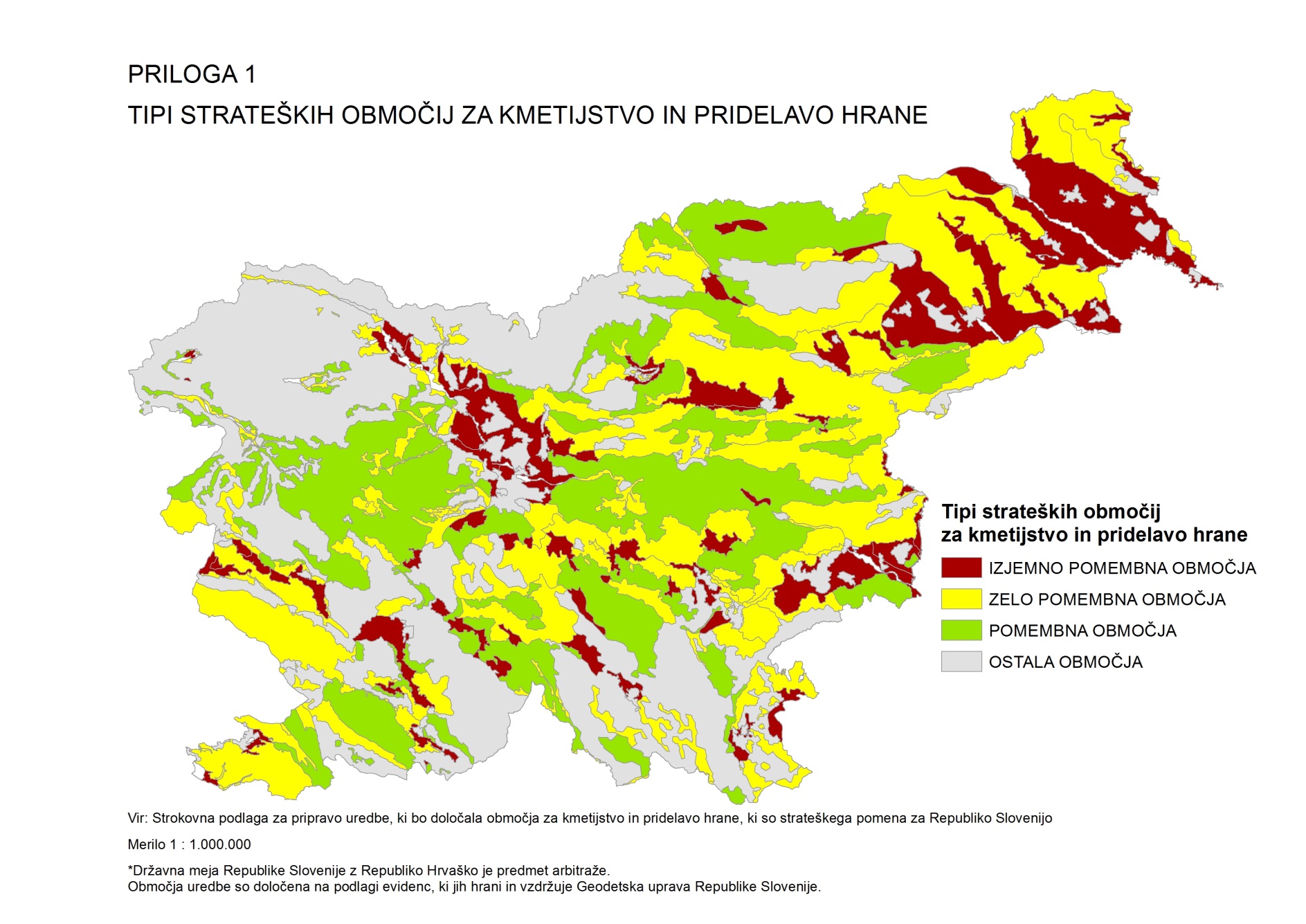 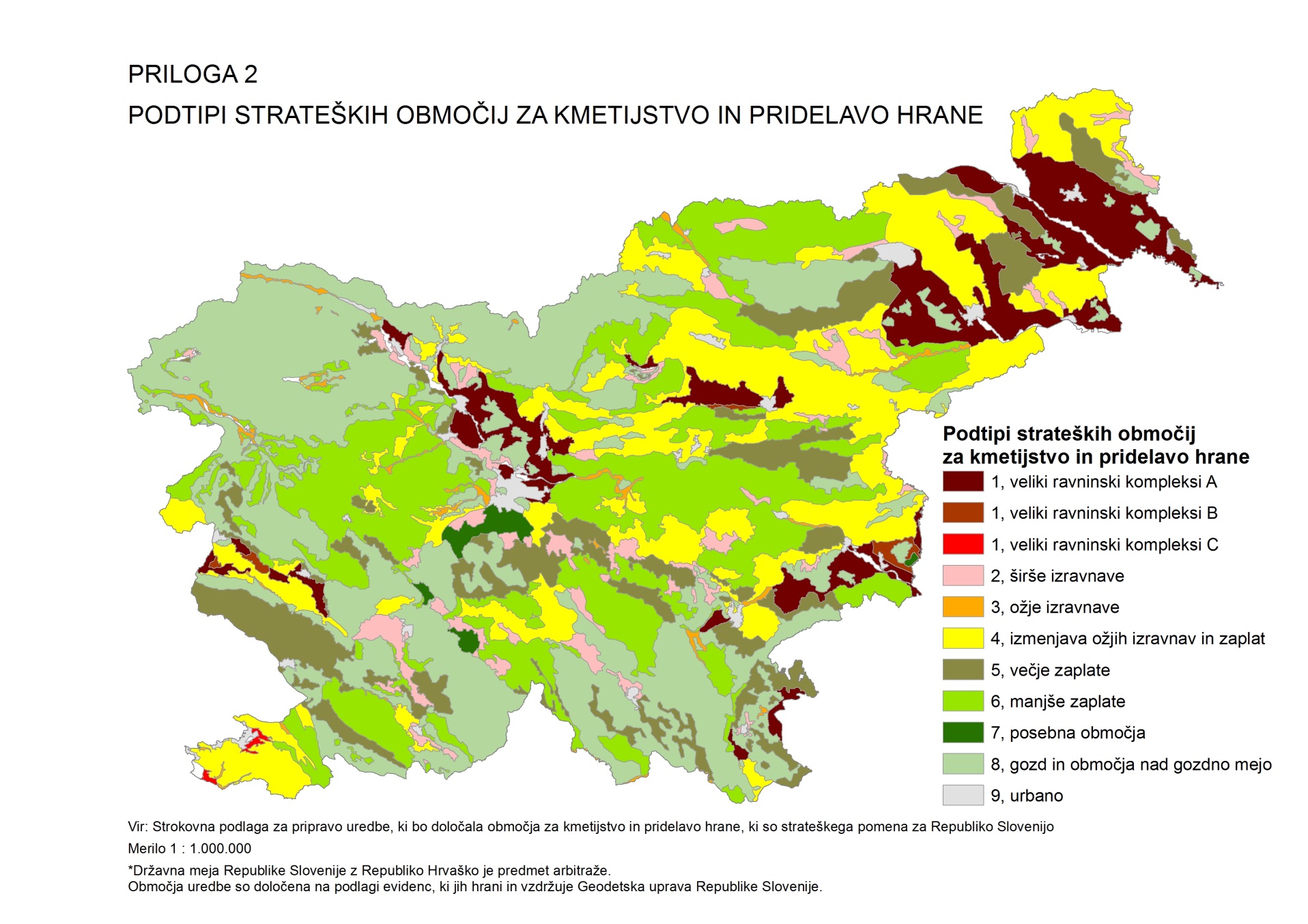 OBRAZLOŽITEVI. UVODPravna podlaga (besedilo, vsebina zakonske določbe, ki je podlaga za izdajo uredbe)3.b člen Zakona o kmetijskih zemljiščih (Uradni list RS, št. 71/11 ‒ uradno prečiščeno besedilo, 58/12 in 27/16)Rok za izdajo uredbe, določen z zakonomSplošna obrazložitev predloga uredbe, če je potrebnaUredba določa območja za kmetijstvo in pridelavo hrane, ki so strateškega pomena za Republiko Slovenijo zaradi pridelovalnega potenciala kmetijskih zemljišč, njihovega obsega, zaokroženosti, zagotavljanja pridelave hrane ali ohranjanja in razvoja podeželja ter ohranjanja krajine (v nadaljnjem besedilu: strateška območja za kmetijstvo in pridelavo hrane). Strateška območja za kmetijstvo in pridelavo hrane so določena tudi ob upoštevanju državnega strateškega prostorskega akta, in sicer Odloka o strategiji prostorskega razvoja Slovenije (Uradni list RS, št. 76/04), ki v skladu z 92. členom Zakona o prostorskem načrtovanju (Uradni list RS, št. 33/07; v nadaljnjem besedilu: ZPNačrt) velja do uveljavitve državnega strateškega prostorskega načrta skladno z določbami ZPNačrt. Strateška območja za kmetijstvo in pridelavo hrane, kot jih predvideva predlagana ureditev, temeljijo na Strokovni podlagi za pripravo uredbe, ki bo določala območja za kmetijstvo in pridelavo hrane, ki so strateškega pomena za Republiko Slovenijo (v nadaljnjem besedilu: strokovna podlaga za pripravo uredbe), ki jo je izdelala Biotehniška fakulteta, Oddelek za agronomijo, Center za urejanje kmetijskega prostora in agrohidrologijo ter Center za pedologijo in varstvo okolja, v sodelovanju s Prostorsko načrtovanje Aleš Mlakar, s. p. Izhodišče strokovne podlage je bila opredelitev območij, ki enovito in v celoti pokrijejo prostor Slovenije. Po predlagani ureditvi so območja za kmetijstvo in pridelavo hrane na ravni Slovenije opredeljena glede:-	značilnosti zemljišč z vidika pridelovalnega potenciala (bonitetne točke, relief in dejanska raba), obsega, zaokroženosti, zagotavljanja pridelave hrane, ohranjanja in razvoja podeželja ter ohranjanja krajine, ki sooblikujejo tudi izhodišča določitve trajno varovanih kmetijskih zemljišč = podtipi strateških območij za kmetijstvo in pridelavo hrane,-	strateškega pomena za kmetijstvo in pridelavo hrane = tipi strateških območij za kmetijstvo in pridelavo hrane.Glede na skupne značilnosti in izhodišča določitve trajno varovanih kmetijskih zemljišč so opredeljena značilna strateška območja za kmetijstvo in pridelavo hrane. Izhodišče opredelitve območij je enovito in v celoti pokriti prostor Slovenije. Namen te členitve je:- analitičen (pridobiti informacijo o pojavnosti kmetijskih zemljišč in o njihovem deležu ter obsegu kmetijskih zemljišč, primernih za določitev trajno varovanih kmetijskih zemljišč);- regulatoren (opredeliti območja veljave posameznih priporočil za določanja trajno varovanih kmetijskih zemljišč, pridobiti osnovo za pripravo prikaza območij strateškega pomena za kmetijstvo in pridelavo hrane).Podtipi strateških območij za kmetijstvo in pridelavo hrane so: veliki ravninski kompleksi A, veliki ravninski kompleksi B, veliki ravninski kompleksi C, širše izravnave, ožje izravnave, izmenjave ožjih izravnav in zaplat, večje zaplate, manjše zaplate, posebna območja, gozdovi in območja nad gozdno mejo, urbano.Z združitvijo posameznih podtipov strateških območij za kmetijstvo in pridelavo hrane v štiri kategorije se po strateški pomembnosti predlagajo naslednji tipi strateških območij za kmetijstvo in pridelavo:izjemno pomembna območja za kmetijstvo in pridelavo hrane, zelo pomembna območja za kmetijstvo in pridelavo hrane, pomembna območja za kmetijstvo in pridelavo hrane in ostala območja za kmetijstvo in pridelavo hrane.Določitev strateških območij za kmetijstvo in pridelavo hrane je namenjena ohranjanju naravnega vira, pomembnega za pridelavo hrane. Temu pritrjuje drugi odstavek 3.b člena Zakona o kmetijskih zemljiščih (Uradni list RS, št. 71/11 – UPB2, 58/12 in 27/16; v nadaljnjem besedilu: ZKZ), ki določa, da strateška območja za kmetijstvo in pridelavo hrane predstavljajo potencialna območja trajno varovanih kmetijskih zemljišč. Navedeno pomeni, da je namen določitve strateških območij za kmetijstvo in pridelavo hrane, v nadaljnjem postopku pa območij trajno varovanih kmetijskih zemljišč (v nadaljnjem besedilu: TVKZ) v prostorskem aktu lokalne skupnosti določiti območja, ki bodo namenjena trajnemu varovanju (npr. pred pozidavo in drugimi oblikami degradacij). Določitev teh območij ne določa kmetijske kulture, načina pridelave in izvajanja agrarnih operacij in omogoča tudi prakse, ki podpirajo cilje ohranjanja narave, varstva okolja, varstva kulturne dediščine in upravljanja voda. Pri kmetovanju in uvajanju ukrepov za izboljšanje kmetijske pridelave na strateških območjih za kmetijstvo in pridelavo hrane je tako treba upoštevati:varovana, zavarovana, degradirana in ogrožena območja po zakonu, ki ureja ohranjanje narave, in zakonu, ki ureja varstvo okolja, varstvena ali ogrožena območja, poplavna, erozijska, plazljiva in plazovita območja po zakonu, ki ureja vode, vodna in priobalna zemljišča po zakonu, ki ureja vode,območja vodnih teles, kjer okoljski cilji niso doseženi zaradi obremenitev iz kmetijstva,območja, varovana po zakonu, ki ureja gozdove, območja, varovana po zakonu, ki ureja varstvo kulturne dediščine,območja omejitev po zakonu, ki ureja obrambo, in zakonu, ki ureja varstvo pred naravnimi in drugimi nesrečami,okoljsko občutljivo trajno travinje v skladu s predpisom, ki ureja sheme neposrednih plačil in ostala območja varovanj in omejitev po posebnih predpisih.Za tovrstna območja veljajo (in bodo tudi po določitvi TVKZ veljali) področni predpisi.Priprava predloga območij TVKZ in določitev TVKZ v prostorskem aktu lokalne skupnostiZa določitev predloga območij TVKZ je treba najprej:sprejeti uredbo, ki bo določala območja za kmetijstvo in pridelavo hrane, ki so strateškega pomena za Republiko Slovenijo (3.b člen ZKZ), sprejeti pravilnik, ki bo določal pogoje in kriterije za določitev predloga območij TVKZ ter vsebino strokovnih podlag s področja kmetijstva (3.c člen ZKZ),sprejeti pravilnik, ki bo določal vsebino elaborata posegov na kmetijska zemljišča (3.c člen ZKZ),sprejeti pravilnik, ki bo določal tehnične, strokovne in organizacijske pogoje, ki jih morajo izpolnjevati organizacije za izdelavo strokovnih podlag s področja kmetijstva (3.f člen ZKZ),izbrati organizacije za izdelavo strokovnih podlag s področja kmetijstva po predpisih, ki urejajo javno naročanje (3.f člen ZKZ).Za pripravo uredbe o strateških območjih za kmetijstvo in pridelavo hrane je bila izdelana strokovna podlaga, katere namen je bil Slovenijo razdeliti na tipe oziroma podtipe strateških območij za kmetijstvo in pridelavo hrane ter pridobiti usmeritve za pripravo pravilnika o pogojih in kriterijih za določitev predloga območij TVKZ. Na podlagi rezultatov strokovne podlage je bila pripravljena uredba, ki določa strateška območja za kmetijstvo in pridelavo hrane (tekstualni in grafični del uredbe); sama strokovna podlaga ni del uredbe.TVKZ bodo določena v prostorskem aktu lokalne skupnosti. Podlaga za določitev TVKZ v prostorskem aktu lokalne skupnosti bo strokovna podlaga s področja kmetijstva, v okviru katere bosta pripravljena predlog območij TVKZ ob upoštevanju uredbe iz 3.b člena ZKZ in predlog območij ostalih kmetijskih zemljišč. Strokovna podlaga s področja kmetijstva, s katero bo ministrstvo kot nosilec urejanja prostora vstopilo v postopek sprejemanja prostorskega akta lokalne skupnosti, bo torej podala predlog območij trajno varovanih in ostalih kmetijskih zemljišč. (Končna) območja trajno varovanih in ostalih kmetijskih zemljišč pa bodo določena (po usklajevanju z nosilci urejanja prostora in lokalno skupnostjo) v postopku priprave prostorskega akta lokalne skupnosti. Predlog območij TVKZ bo določen znotraj vseh tipov oziroma podtipov strateških območij za kmetijstvo in pridelavo hrane na parcelo natančno v skladu s pravilnikom, ki bo določal pogoje in kriterije za določitev predloga območij TVKT ter vsebino strokovnih podlag s področja kmetijstva.Iz predloga območij TVKZ bodo izločena območja, ki bodo s pravilnikom, ki bo določal pogoje in kriterije za določitev predloga območij TVKZ ter vsebino strokovnih podlag s področja kmetijstva, določena za izločanje iz predloga območij TVKZ.Pravilnik o pogojih in kriterijih za določitev predloga območij trajno varovanih kmetijskih zemljišč ter o vsebini strokovnih podlag s področja kmetijstva Podrobnejše pogoje za določitev predloga območij TVKZ bo s podzakonskim predpisom določil minister. Predvideno je, da bo podzakonski predpis poleg podrobnejših pogojev za določitev predloga območij TVKZ vseboval tudi usmeritve za določanje predloga območij TVKZ po posameznih podtipih strateških območij za kmetijstvo in pridelavo hrane, usmeritev glede upoštevanja državnih prostorskih načrtov ter zavarovanih, varstvenih in ogroženih območij. Priporočila glede upoštevanja državnih prostorskih načrtov ter zavarovanih, varstvenih in ogroženih območij pri določitvi predloga območij TVKZ je podala že strokovna podlaga za pripravo uredbe. Predvideno je, da bo podzakonski predpis določal, kateri državni prostorski načrti (in na kakšen način) se upoštevajo pri pripravi predloga območij TVKZ ter katera območja se lahko iz predloga območij TVKZ izločajo. Ocenjuje se, da bo po ureditvi, kot jo določa ZKZ, v Sloveniji določenih okoli 350.000 ha trajno varovanih kmetijskih zemljišč, s čimer se sledi cilju Strategije za izvajanje resolucije o strateških usmeritvah razvoja slovenskega kmetijstva in živilstva do leta 2020. Glede na predlagano delitev strateških območij za kmetijstvo in pridelavo hrane bo bistven delež TVKZ določen na izjemno pomembnih in zelo pomembnih območjih, pomemben delež TVKZ bo določen v pomembnih območjih, manjši delež pa v ostalih območjih. Predstavitev presoje posledic za posamezna področja, če te niso mogle biti celovito predstavljene v predlogu zakonaII. VSEBINSKA OBRAZLOŽITEV PREDLAGANIH REŠITEVUredba določa štiri tipe strateških območij za kmetijstvo in pridelavo hrane, za vsak tip pa tudi dva ali več podtipov strateških območij za kmetijstvo in pridelavo hrane. Za vsak tip območja so v uredbi določene splošne značilnosti, za vsak podtip strateškega območja pa je navedenih tudi nekaj značilnih območij v Sloveniji. Meje tipov in podtipov strateških območij za kmetijstvo in pridelavo hrane oziroma njihove lege v prostoru so določene na karti v merilu 1 : 250.000, ki jo hrani ministrstvo, pristojno za kmetijstvo, in bo v digitalni obliki objavljena na spletni strani ministrstva. Meje tipov in podtipov strateških območij za kmetijstvo in pridelavo hrane oziroma njihove lege v prostoru so prikazane na publikacijski karti v merilu 1 : 1.000.000, ki je kot Priloga 1 sestavni del uredbe. Meje teh območij oziroma njihove lege v prostoru so prikazane tudi v digitalni obliki kot georeferencirani vektorski sloj (shape), ki bo objavljen tudi na spletni strani ministrstva.Številka: 007-29/2016/76Številka: 007-29/2016/76Ljubljana, 21. oktober 2016Ljubljana, 21. oktober 2016EVA 2015-2330-0010EVA 2015-2330-0010GENERALNI SEKRETARIAT VLADE REPUBLIKE SLOVENIJEGp.gs@gov.siGENERALNI SEKRETARIAT VLADE REPUBLIKE SLOVENIJEGp.gs@gov.siZADEVA: Predlog Uredbe o območjih za kmetijstvo in pridelavo hrane, ki so strateškega pomena za Republiko Slovenijo (EVA 2015-2330-0010) – predlog za obravnavoZADEVA: Predlog Uredbe o območjih za kmetijstvo in pridelavo hrane, ki so strateškega pomena za Republiko Slovenijo (EVA 2015-2330-0010) – predlog za obravnavoZADEVA: Predlog Uredbe o območjih za kmetijstvo in pridelavo hrane, ki so strateškega pomena za Republiko Slovenijo (EVA 2015-2330-0010) – predlog za obravnavoZADEVA: Predlog Uredbe o območjih za kmetijstvo in pridelavo hrane, ki so strateškega pomena za Republiko Slovenijo (EVA 2015-2330-0010) – predlog za obravnavo1. Predlog sklepov vlade:1. Predlog sklepov vlade:1. Predlog sklepov vlade:1. Predlog sklepov vlade:Na podlagi 3.b člena Zakona o kmetijskih zemljiščih (Uradni list RS, št. 71/11 – uradno prečiščeno besedilo, 58/12 in 27/16) je Vlada Republike Slovenije na … seji dne… sprejela naslednji sklep:Vlada Republike Slovenije je sprejela Uredbo o območjih za kmetijstvo in pridelavo hrane, ki so strateškega pomena za Republiko Slovenijo (EVA 2015-2330-0010) in jo objavi v Uradnem listu Republike Slovenije.                                                                                                            mag. Lilijana KOZLOVIČ                                                                                                                generalna sekretarkaSklep prejme:Ministrstvo za kmetijstvo, gozdarstvo in prehrano,Služba Vlade Republike Slovenije za zakonodajo.Priloge:predlog Uredbe o območjih za kmetijstvo in pridelavo hrane, ki so strateškega pomena za Republiko SlovenijoNa podlagi 3.b člena Zakona o kmetijskih zemljiščih (Uradni list RS, št. 71/11 – uradno prečiščeno besedilo, 58/12 in 27/16) je Vlada Republike Slovenije na … seji dne… sprejela naslednji sklep:Vlada Republike Slovenije je sprejela Uredbo o območjih za kmetijstvo in pridelavo hrane, ki so strateškega pomena za Republiko Slovenijo (EVA 2015-2330-0010) in jo objavi v Uradnem listu Republike Slovenije.                                                                                                            mag. Lilijana KOZLOVIČ                                                                                                                generalna sekretarkaSklep prejme:Ministrstvo za kmetijstvo, gozdarstvo in prehrano,Služba Vlade Republike Slovenije za zakonodajo.Priloge:predlog Uredbe o območjih za kmetijstvo in pridelavo hrane, ki so strateškega pomena za Republiko SlovenijoNa podlagi 3.b člena Zakona o kmetijskih zemljiščih (Uradni list RS, št. 71/11 – uradno prečiščeno besedilo, 58/12 in 27/16) je Vlada Republike Slovenije na … seji dne… sprejela naslednji sklep:Vlada Republike Slovenije je sprejela Uredbo o območjih za kmetijstvo in pridelavo hrane, ki so strateškega pomena za Republiko Slovenijo (EVA 2015-2330-0010) in jo objavi v Uradnem listu Republike Slovenije.                                                                                                            mag. Lilijana KOZLOVIČ                                                                                                                generalna sekretarkaSklep prejme:Ministrstvo za kmetijstvo, gozdarstvo in prehrano,Služba Vlade Republike Slovenije za zakonodajo.Priloge:predlog Uredbe o območjih za kmetijstvo in pridelavo hrane, ki so strateškega pomena za Republiko SlovenijoNa podlagi 3.b člena Zakona o kmetijskih zemljiščih (Uradni list RS, št. 71/11 – uradno prečiščeno besedilo, 58/12 in 27/16) je Vlada Republike Slovenije na … seji dne… sprejela naslednji sklep:Vlada Republike Slovenije je sprejela Uredbo o območjih za kmetijstvo in pridelavo hrane, ki so strateškega pomena za Republiko Slovenijo (EVA 2015-2330-0010) in jo objavi v Uradnem listu Republike Slovenije.                                                                                                            mag. Lilijana KOZLOVIČ                                                                                                                generalna sekretarkaSklep prejme:Ministrstvo za kmetijstvo, gozdarstvo in prehrano,Služba Vlade Republike Slovenije za zakonodajo.Priloge:predlog Uredbe o območjih za kmetijstvo in pridelavo hrane, ki so strateškega pomena za Republiko Slovenijo2. Predlog za obravnavo predloga zakona po nujnem ali skrajšanem postopku v državnem zboru z obrazložitvijo razlogov:2. Predlog za obravnavo predloga zakona po nujnem ali skrajšanem postopku v državnem zboru z obrazložitvijo razlogov:2. Predlog za obravnavo predloga zakona po nujnem ali skrajšanem postopku v državnem zboru z obrazložitvijo razlogov:2. Predlog za obravnavo predloga zakona po nujnem ali skrajšanem postopku v državnem zboru z obrazložitvijo razlogov:////3.a Osebe, odgovorne za strokovno pripravo in usklajenost gradiva:3.a Osebe, odgovorne za strokovno pripravo in usklajenost gradiva:3.a Osebe, odgovorne za strokovno pripravo in usklajenost gradiva:3.a Osebe, odgovorne za strokovno pripravo in usklajenost gradiva:- Tadeja Kvas Majer, generalna direktorica Direktorata za kmetijstvo,- Leon Ravnikar, Direktorat za kmetijstvo.- Tadeja Kvas Majer, generalna direktorica Direktorata za kmetijstvo,- Leon Ravnikar, Direktorat za kmetijstvo.- Tadeja Kvas Majer, generalna direktorica Direktorata za kmetijstvo,- Leon Ravnikar, Direktorat za kmetijstvo.- Tadeja Kvas Majer, generalna direktorica Direktorata za kmetijstvo,- Leon Ravnikar, Direktorat za kmetijstvo.3.b Zunanji strokovnjaki, ki so sodelovali pri pripravi dela ali celotnega gradiva:3.b Zunanji strokovnjaki, ki so sodelovali pri pripravi dela ali celotnega gradiva:3.b Zunanji strokovnjaki, ki so sodelovali pri pripravi dela ali celotnega gradiva:3.b Zunanji strokovnjaki, ki so sodelovali pri pripravi dela ali celotnega gradiva:////4. Predstavniki vlade, ki bodo sodelovali pri delu državnega zbora:4. Predstavniki vlade, ki bodo sodelovali pri delu državnega zbora:4. Predstavniki vlade, ki bodo sodelovali pri delu državnega zbora:4. Predstavniki vlade, ki bodo sodelovali pri delu državnega zbora:////5. Kratek povzetek gradiva:5. Kratek povzetek gradiva:5. Kratek povzetek gradiva:5. Kratek povzetek gradiva:Uredba določa območja za kmetijstvo in pridelavo hrane, ki so strateškega pomena za Republiko Slovenijo zaradi pridelovalnega potenciala kmetijskih zemljišč, njihovega obsega, zaokroženosti, zagotavljanja pridelave hrane ali ohranjanja in razvoja podeželja ter ohranjanja krajine (v nadaljnjem besedilu: strateška območja za kmetijstvo in pridelavo hrane).Uredba določa štiri tipe strateških območij za kmetijstvo in pridelavo hrane, za vsak tip pa tudi dva ali več podtipov strateških območij za kmetijstvo in pridelavo hrane. Za vsak tip območja so v uredbi določene splošne značilnosti, za vsak podtip območja pa je navedenih tudi nekaj značilnih območij v Sloveniji. Strateška območja za kmetijstvo in pridelavo hrane so (štirje tipi):izjemno pomembna območja za kmetijstvo in pridelavo hrane (podtipi: veliki ravninski kompleksi A, veliki ravninski kompleksi B, veliki ravninski kompleksi C, širše izravnave), zelo pomembna območja za kmetijstvo in pridelavo hrane (podtipi: ožje izravnave, izmenjava ožjih izravnav in zaplat, večje zaplate),pomembna območja za kmetijstvo in pridelavo hrane (podtipi: manjše zaplate, posebna območja), ostala območja za kmetijstvo in pridelavo hrane (podtipi: gozd in območja nad gozdno mejo, urbano).Meje tipov in podtipov strateških območij za kmetijstvo in pridelavo hrane oziroma njihove lege v prostoru so določene na karti v merilu 1 : 250.000, ki jo hrani ministrstvo, pristojno za kmetijstvo, in bo v digitalni obliki objavljena na spletni strani ministrstva. Meje tipov in podtipov strateških območij za kmetijstvo in pridelavo hrane oziroma njihove lege v prostoru so prikazane na publikacijski karti v merilu 1 : 1.000.000, ki je kot Priloga 1 sestavni del uredbe. Meje teh območij oziroma njihove lege v prostoru so prikazane tudi v digitalni obliki kot georeferencirani vektorski sloj (shape), ki bo objavljen na spletni strani ministrstva.Določitev strateških območij za kmetijstvo in pridelavo hrane je namenjena ohranjanju naravnega vira, pomembnega za pridelavo hrane. Temu pritrjuje drugi odstavek 3.b člena Zakona o kmetijskih zemljiščih (Uradni list RS, št. 71/11 – UPB2, 58/12 in 27/16; v nadaljnjem besedilu: ZKZ), ki določa, da strateška območja za kmetijstvo in pridelavo hrane predstavljajo potencialna območja trajno varovanih kmetijskih zemljišč. Navedeno pomeni, da je namen določitve strateških območij za kmetijstvo in pridelavo hrane, v nadaljnjem postopku pa območij trajno varovanih kmetijskih zemljišč v prostorskem aktu lokalne skupnosti, določiti območja, ki bodo namenjena trajnemu varovanju (npr. pred pozidavo in drugimi oblikami degradacij). Določitev teh območij ne določa kmetijske kulture, načina pridelave in izvajanja agrarnih operacij in omogoča tudi prakse, ki podpirajo cilje ohranjanja narave, varstva okolja, varstva kulturne dediščine in upravljanja voda. Območja trajno varovanih kmetijskih zemljišč se bodo po postopku, kot ga določa zakon, ki ureja prostorsko načrtovanje, določila v prostorskih aktih lokalnih skupnosti. Podlaga za določitev območij trajno varovanih kmetijskih zemljišč v prostorskih aktih lokalnih skupnosti bo strokovna podlaga s področja kmetijstva, v okviru katere bosta pripravljena predlog območij trajno varovanih kmetijskih zemljišč ob upoštevanju uredbe iz 3.b člena ZKZ in predlog območij ostalih kmetijskih zemljišč. Strokovna podlaga s področja kmetijstva, s katero bo ministrstvo, pristojno za kmetijstvo, kot nosilec urejanja prostora vstopilo v postopek sprejemanja prostorskega akta lokalne skupnosti, bo torej podala predlog območij trajno varovanih in ostalih kmetijskih zemljišč. (Končna) območja trajno varovanih in ostalih kmetijskih zemljišč pa bodo določena (po usklajevanju z nosilci urejanja prostora in lokalno skupnostjo) v postopku priprave prostorskega akta lokalne skupnosti.Uredba določa območja za kmetijstvo in pridelavo hrane, ki so strateškega pomena za Republiko Slovenijo zaradi pridelovalnega potenciala kmetijskih zemljišč, njihovega obsega, zaokroženosti, zagotavljanja pridelave hrane ali ohranjanja in razvoja podeželja ter ohranjanja krajine (v nadaljnjem besedilu: strateška območja za kmetijstvo in pridelavo hrane).Uredba določa štiri tipe strateških območij za kmetijstvo in pridelavo hrane, za vsak tip pa tudi dva ali več podtipov strateških območij za kmetijstvo in pridelavo hrane. Za vsak tip območja so v uredbi določene splošne značilnosti, za vsak podtip območja pa je navedenih tudi nekaj značilnih območij v Sloveniji. Strateška območja za kmetijstvo in pridelavo hrane so (štirje tipi):izjemno pomembna območja za kmetijstvo in pridelavo hrane (podtipi: veliki ravninski kompleksi A, veliki ravninski kompleksi B, veliki ravninski kompleksi C, širše izravnave), zelo pomembna območja za kmetijstvo in pridelavo hrane (podtipi: ožje izravnave, izmenjava ožjih izravnav in zaplat, večje zaplate),pomembna območja za kmetijstvo in pridelavo hrane (podtipi: manjše zaplate, posebna območja), ostala območja za kmetijstvo in pridelavo hrane (podtipi: gozd in območja nad gozdno mejo, urbano).Meje tipov in podtipov strateških območij za kmetijstvo in pridelavo hrane oziroma njihove lege v prostoru so določene na karti v merilu 1 : 250.000, ki jo hrani ministrstvo, pristojno za kmetijstvo, in bo v digitalni obliki objavljena na spletni strani ministrstva. Meje tipov in podtipov strateških območij za kmetijstvo in pridelavo hrane oziroma njihove lege v prostoru so prikazane na publikacijski karti v merilu 1 : 1.000.000, ki je kot Priloga 1 sestavni del uredbe. Meje teh območij oziroma njihove lege v prostoru so prikazane tudi v digitalni obliki kot georeferencirani vektorski sloj (shape), ki bo objavljen na spletni strani ministrstva.Določitev strateških območij za kmetijstvo in pridelavo hrane je namenjena ohranjanju naravnega vira, pomembnega za pridelavo hrane. Temu pritrjuje drugi odstavek 3.b člena Zakona o kmetijskih zemljiščih (Uradni list RS, št. 71/11 – UPB2, 58/12 in 27/16; v nadaljnjem besedilu: ZKZ), ki določa, da strateška območja za kmetijstvo in pridelavo hrane predstavljajo potencialna območja trajno varovanih kmetijskih zemljišč. Navedeno pomeni, da je namen določitve strateških območij za kmetijstvo in pridelavo hrane, v nadaljnjem postopku pa območij trajno varovanih kmetijskih zemljišč v prostorskem aktu lokalne skupnosti, določiti območja, ki bodo namenjena trajnemu varovanju (npr. pred pozidavo in drugimi oblikami degradacij). Določitev teh območij ne določa kmetijske kulture, načina pridelave in izvajanja agrarnih operacij in omogoča tudi prakse, ki podpirajo cilje ohranjanja narave, varstva okolja, varstva kulturne dediščine in upravljanja voda. Območja trajno varovanih kmetijskih zemljišč se bodo po postopku, kot ga določa zakon, ki ureja prostorsko načrtovanje, določila v prostorskih aktih lokalnih skupnosti. Podlaga za določitev območij trajno varovanih kmetijskih zemljišč v prostorskih aktih lokalnih skupnosti bo strokovna podlaga s področja kmetijstva, v okviru katere bosta pripravljena predlog območij trajno varovanih kmetijskih zemljišč ob upoštevanju uredbe iz 3.b člena ZKZ in predlog območij ostalih kmetijskih zemljišč. Strokovna podlaga s področja kmetijstva, s katero bo ministrstvo, pristojno za kmetijstvo, kot nosilec urejanja prostora vstopilo v postopek sprejemanja prostorskega akta lokalne skupnosti, bo torej podala predlog območij trajno varovanih in ostalih kmetijskih zemljišč. (Končna) območja trajno varovanih in ostalih kmetijskih zemljišč pa bodo določena (po usklajevanju z nosilci urejanja prostora in lokalno skupnostjo) v postopku priprave prostorskega akta lokalne skupnosti.Uredba določa območja za kmetijstvo in pridelavo hrane, ki so strateškega pomena za Republiko Slovenijo zaradi pridelovalnega potenciala kmetijskih zemljišč, njihovega obsega, zaokroženosti, zagotavljanja pridelave hrane ali ohranjanja in razvoja podeželja ter ohranjanja krajine (v nadaljnjem besedilu: strateška območja za kmetijstvo in pridelavo hrane).Uredba določa štiri tipe strateških območij za kmetijstvo in pridelavo hrane, za vsak tip pa tudi dva ali več podtipov strateških območij za kmetijstvo in pridelavo hrane. Za vsak tip območja so v uredbi določene splošne značilnosti, za vsak podtip območja pa je navedenih tudi nekaj značilnih območij v Sloveniji. Strateška območja za kmetijstvo in pridelavo hrane so (štirje tipi):izjemno pomembna območja za kmetijstvo in pridelavo hrane (podtipi: veliki ravninski kompleksi A, veliki ravninski kompleksi B, veliki ravninski kompleksi C, širše izravnave), zelo pomembna območja za kmetijstvo in pridelavo hrane (podtipi: ožje izravnave, izmenjava ožjih izravnav in zaplat, večje zaplate),pomembna območja za kmetijstvo in pridelavo hrane (podtipi: manjše zaplate, posebna območja), ostala območja za kmetijstvo in pridelavo hrane (podtipi: gozd in območja nad gozdno mejo, urbano).Meje tipov in podtipov strateških območij za kmetijstvo in pridelavo hrane oziroma njihove lege v prostoru so določene na karti v merilu 1 : 250.000, ki jo hrani ministrstvo, pristojno za kmetijstvo, in bo v digitalni obliki objavljena na spletni strani ministrstva. Meje tipov in podtipov strateških območij za kmetijstvo in pridelavo hrane oziroma njihove lege v prostoru so prikazane na publikacijski karti v merilu 1 : 1.000.000, ki je kot Priloga 1 sestavni del uredbe. Meje teh območij oziroma njihove lege v prostoru so prikazane tudi v digitalni obliki kot georeferencirani vektorski sloj (shape), ki bo objavljen na spletni strani ministrstva.Določitev strateških območij za kmetijstvo in pridelavo hrane je namenjena ohranjanju naravnega vira, pomembnega za pridelavo hrane. Temu pritrjuje drugi odstavek 3.b člena Zakona o kmetijskih zemljiščih (Uradni list RS, št. 71/11 – UPB2, 58/12 in 27/16; v nadaljnjem besedilu: ZKZ), ki določa, da strateška območja za kmetijstvo in pridelavo hrane predstavljajo potencialna območja trajno varovanih kmetijskih zemljišč. Navedeno pomeni, da je namen določitve strateških območij za kmetijstvo in pridelavo hrane, v nadaljnjem postopku pa območij trajno varovanih kmetijskih zemljišč v prostorskem aktu lokalne skupnosti, določiti območja, ki bodo namenjena trajnemu varovanju (npr. pred pozidavo in drugimi oblikami degradacij). Določitev teh območij ne določa kmetijske kulture, načina pridelave in izvajanja agrarnih operacij in omogoča tudi prakse, ki podpirajo cilje ohranjanja narave, varstva okolja, varstva kulturne dediščine in upravljanja voda. Območja trajno varovanih kmetijskih zemljišč se bodo po postopku, kot ga določa zakon, ki ureja prostorsko načrtovanje, določila v prostorskih aktih lokalnih skupnosti. Podlaga za določitev območij trajno varovanih kmetijskih zemljišč v prostorskih aktih lokalnih skupnosti bo strokovna podlaga s področja kmetijstva, v okviru katere bosta pripravljena predlog območij trajno varovanih kmetijskih zemljišč ob upoštevanju uredbe iz 3.b člena ZKZ in predlog območij ostalih kmetijskih zemljišč. Strokovna podlaga s področja kmetijstva, s katero bo ministrstvo, pristojno za kmetijstvo, kot nosilec urejanja prostora vstopilo v postopek sprejemanja prostorskega akta lokalne skupnosti, bo torej podala predlog območij trajno varovanih in ostalih kmetijskih zemljišč. (Končna) območja trajno varovanih in ostalih kmetijskih zemljišč pa bodo določena (po usklajevanju z nosilci urejanja prostora in lokalno skupnostjo) v postopku priprave prostorskega akta lokalne skupnosti.Uredba določa območja za kmetijstvo in pridelavo hrane, ki so strateškega pomena za Republiko Slovenijo zaradi pridelovalnega potenciala kmetijskih zemljišč, njihovega obsega, zaokroženosti, zagotavljanja pridelave hrane ali ohranjanja in razvoja podeželja ter ohranjanja krajine (v nadaljnjem besedilu: strateška območja za kmetijstvo in pridelavo hrane).Uredba določa štiri tipe strateških območij za kmetijstvo in pridelavo hrane, za vsak tip pa tudi dva ali več podtipov strateških območij za kmetijstvo in pridelavo hrane. Za vsak tip območja so v uredbi določene splošne značilnosti, za vsak podtip območja pa je navedenih tudi nekaj značilnih območij v Sloveniji. Strateška območja za kmetijstvo in pridelavo hrane so (štirje tipi):izjemno pomembna območja za kmetijstvo in pridelavo hrane (podtipi: veliki ravninski kompleksi A, veliki ravninski kompleksi B, veliki ravninski kompleksi C, širše izravnave), zelo pomembna območja za kmetijstvo in pridelavo hrane (podtipi: ožje izravnave, izmenjava ožjih izravnav in zaplat, večje zaplate),pomembna območja za kmetijstvo in pridelavo hrane (podtipi: manjše zaplate, posebna območja), ostala območja za kmetijstvo in pridelavo hrane (podtipi: gozd in območja nad gozdno mejo, urbano).Meje tipov in podtipov strateških območij za kmetijstvo in pridelavo hrane oziroma njihove lege v prostoru so določene na karti v merilu 1 : 250.000, ki jo hrani ministrstvo, pristojno za kmetijstvo, in bo v digitalni obliki objavljena na spletni strani ministrstva. Meje tipov in podtipov strateških območij za kmetijstvo in pridelavo hrane oziroma njihove lege v prostoru so prikazane na publikacijski karti v merilu 1 : 1.000.000, ki je kot Priloga 1 sestavni del uredbe. Meje teh območij oziroma njihove lege v prostoru so prikazane tudi v digitalni obliki kot georeferencirani vektorski sloj (shape), ki bo objavljen na spletni strani ministrstva.Določitev strateških območij za kmetijstvo in pridelavo hrane je namenjena ohranjanju naravnega vira, pomembnega za pridelavo hrane. Temu pritrjuje drugi odstavek 3.b člena Zakona o kmetijskih zemljiščih (Uradni list RS, št. 71/11 – UPB2, 58/12 in 27/16; v nadaljnjem besedilu: ZKZ), ki določa, da strateška območja za kmetijstvo in pridelavo hrane predstavljajo potencialna območja trajno varovanih kmetijskih zemljišč. Navedeno pomeni, da je namen določitve strateških območij za kmetijstvo in pridelavo hrane, v nadaljnjem postopku pa območij trajno varovanih kmetijskih zemljišč v prostorskem aktu lokalne skupnosti, določiti območja, ki bodo namenjena trajnemu varovanju (npr. pred pozidavo in drugimi oblikami degradacij). Določitev teh območij ne določa kmetijske kulture, načina pridelave in izvajanja agrarnih operacij in omogoča tudi prakse, ki podpirajo cilje ohranjanja narave, varstva okolja, varstva kulturne dediščine in upravljanja voda. Območja trajno varovanih kmetijskih zemljišč se bodo po postopku, kot ga določa zakon, ki ureja prostorsko načrtovanje, določila v prostorskih aktih lokalnih skupnosti. Podlaga za določitev območij trajno varovanih kmetijskih zemljišč v prostorskih aktih lokalnih skupnosti bo strokovna podlaga s področja kmetijstva, v okviru katere bosta pripravljena predlog območij trajno varovanih kmetijskih zemljišč ob upoštevanju uredbe iz 3.b člena ZKZ in predlog območij ostalih kmetijskih zemljišč. Strokovna podlaga s področja kmetijstva, s katero bo ministrstvo, pristojno za kmetijstvo, kot nosilec urejanja prostora vstopilo v postopek sprejemanja prostorskega akta lokalne skupnosti, bo torej podala predlog območij trajno varovanih in ostalih kmetijskih zemljišč. (Končna) območja trajno varovanih in ostalih kmetijskih zemljišč pa bodo določena (po usklajevanju z nosilci urejanja prostora in lokalno skupnostjo) v postopku priprave prostorskega akta lokalne skupnosti.6. Presoja posledic za:6. Presoja posledic za:6. Presoja posledic za:6. Presoja posledic za:a)javnofinančna sredstva nad 40.000 EUR v tekočem in naslednjih treh letihjavnofinančna sredstva nad 40.000 EUR v tekočem in naslednjih treh letihNEb)usklajenost slovenskega pravnega reda s pravnim redom Evropske unijeusklajenost slovenskega pravnega reda s pravnim redom Evropske unijeNEc)administrativne poslediceadministrativne poslediceNEč)gospodarstvo, zlasti mala in srednja podjetja ter konkurenčnost podjetijgospodarstvo, zlasti mala in srednja podjetja ter konkurenčnost podjetijNEd)okolje, vključno s prostorskimi in varstvenimi vidikiokolje, vključno s prostorskimi in varstvenimi vidikiNEe)socialno področjesocialno področjeNEf)dokumente razvojnega načrtovanja:nacionalne dokumente razvojnega načrtovanjarazvojne politike na ravni programov po strukturi razvojne klasifikacije programskega proračunarazvojne dokumente Evropske unije in mednarodnih organizacijdokumente razvojnega načrtovanja:nacionalne dokumente razvojnega načrtovanjarazvojne politike na ravni programov po strukturi razvojne klasifikacije programskega proračunarazvojne dokumente Evropske unije in mednarodnih organizacijNE7.a Predstavitev ocene finančnih posledic nad 40.000 EUR:(Samo če izberete DA pod točko 6.a.)7.a Predstavitev ocene finančnih posledic nad 40.000 EUR:(Samo če izberete DA pod točko 6.a.)7.a Predstavitev ocene finančnih posledic nad 40.000 EUR:(Samo če izberete DA pod točko 6.a.)7.a Predstavitev ocene finančnih posledic nad 40.000 EUR:(Samo če izberete DA pod točko 6.a.)I. Ocena finančnih posledic, ki niso načrtovane v sprejetem proračunuI. Ocena finančnih posledic, ki niso načrtovane v sprejetem proračunuI. Ocena finančnih posledic, ki niso načrtovane v sprejetem proračunuI. Ocena finančnih posledic, ki niso načrtovane v sprejetem proračunuI. Ocena finančnih posledic, ki niso načrtovane v sprejetem proračunuI. Ocena finančnih posledic, ki niso načrtovane v sprejetem proračunuI. Ocena finančnih posledic, ki niso načrtovane v sprejetem proračunuI. Ocena finančnih posledic, ki niso načrtovane v sprejetem proračunuI. Ocena finančnih posledic, ki niso načrtovane v sprejetem proračunuTekoče leto (t)Tekoče leto (t)t + 1t + 2t + 2t + 2t + 3Predvideno povečanje (+) ali zmanjšanje (–) prihodkov državnega proračuna Predvideno povečanje (+) ali zmanjšanje (–) prihodkov državnega proračuna Predvideno povečanje (+) ali zmanjšanje (–) prihodkov občinskih proračunov Predvideno povečanje (+) ali zmanjšanje (–) prihodkov občinskih proračunov Predvideno povečanje (+) ali zmanjšanje (–) odhodkov državnega proračuna Predvideno povečanje (+) ali zmanjšanje (–) odhodkov državnega proračuna Predvideno povečanje (+) ali zmanjšanje (–) odhodkov občinskih proračunovPredvideno povečanje (+) ali zmanjšanje (–) odhodkov občinskih proračunovPredvideno povečanje (+) ali zmanjšanje (–) obveznosti za druga javnofinančna sredstvaPredvideno povečanje (+) ali zmanjšanje (–) obveznosti za druga javnofinančna sredstvaII. Finančne posledice za državni proračunII. Finančne posledice za državni proračunII. Finančne posledice za državni proračunII. Finančne posledice za državni proračunII. Finančne posledice za državni proračunII. Finančne posledice za državni proračunII. Finančne posledice za državni proračunII. Finančne posledice za državni proračunII. Finančne posledice za državni proračunII.a Pravice porabe za izvedbo predlaganih rešitev so zagotovljene:II.a Pravice porabe za izvedbo predlaganih rešitev so zagotovljene:II.a Pravice porabe za izvedbo predlaganih rešitev so zagotovljene:II.a Pravice porabe za izvedbo predlaganih rešitev so zagotovljene:II.a Pravice porabe za izvedbo predlaganih rešitev so zagotovljene:II.a Pravice porabe za izvedbo predlaganih rešitev so zagotovljene:II.a Pravice porabe za izvedbo predlaganih rešitev so zagotovljene:II.a Pravice porabe za izvedbo predlaganih rešitev so zagotovljene:II.a Pravice porabe za izvedbo predlaganih rešitev so zagotovljene:Ime proračunskega uporabnika Šifra in naziv ukrepa, projektaŠifra in naziv ukrepa, projektaŠifra in naziv proračunske postavkeŠifra in naziv proračunske postavkeZnesek za tekoče leto (t)Znesek za tekoče leto (t)Znesek za tekoče leto (t)Znesek za t + 1SKUPAJSKUPAJSKUPAJSKUPAJSKUPAJII.b Manjkajoče pravice porabe bodo zagotovljene s prerazporeditvijo:II.b Manjkajoče pravice porabe bodo zagotovljene s prerazporeditvijo:II.b Manjkajoče pravice porabe bodo zagotovljene s prerazporeditvijo:II.b Manjkajoče pravice porabe bodo zagotovljene s prerazporeditvijo:II.b Manjkajoče pravice porabe bodo zagotovljene s prerazporeditvijo:II.b Manjkajoče pravice porabe bodo zagotovljene s prerazporeditvijo:II.b Manjkajoče pravice porabe bodo zagotovljene s prerazporeditvijo:II.b Manjkajoče pravice porabe bodo zagotovljene s prerazporeditvijo:II.b Manjkajoče pravice porabe bodo zagotovljene s prerazporeditvijo:Ime proračunskega uporabnika Šifra in naziv ukrepa, projektaŠifra in naziv ukrepa, projektaŠifra in naziv proračunske postavke Šifra in naziv proračunske postavke Znesek za tekoče leto (t)Znesek za tekoče leto (t)Znesek za tekoče leto (t)Znesek za t + 1 SKUPAJSKUPAJSKUPAJSKUPAJSKUPAJII.c Načrtovana nadomestitev zmanjšanih prihodkov in povečanih odhodkov proračuna:II.c Načrtovana nadomestitev zmanjšanih prihodkov in povečanih odhodkov proračuna:II.c Načrtovana nadomestitev zmanjšanih prihodkov in povečanih odhodkov proračuna:II.c Načrtovana nadomestitev zmanjšanih prihodkov in povečanih odhodkov proračuna:II.c Načrtovana nadomestitev zmanjšanih prihodkov in povečanih odhodkov proračuna:II.c Načrtovana nadomestitev zmanjšanih prihodkov in povečanih odhodkov proračuna:II.c Načrtovana nadomestitev zmanjšanih prihodkov in povečanih odhodkov proračuna:II.c Načrtovana nadomestitev zmanjšanih prihodkov in povečanih odhodkov proračuna:II.c Načrtovana nadomestitev zmanjšanih prihodkov in povečanih odhodkov proračuna:Novi prihodkiNovi prihodkiNovi prihodkiZnesek za tekoče leto (t)Znesek za tekoče leto (t)Znesek za tekoče leto (t)Znesek za t + 1Znesek za t + 1Znesek za t + 1SKUPAJSKUPAJSKUPAJOBRAZLOŽITEV:Ocena finančnih posledic, ki niso načrtovane v sprejetem proračunuV zvezi s predlaganim vladnim gradivom se navedejo predvidene spremembe (povečanje, zmanjšanje):prihodkov državnega proračuna in občinskih proračunov,odhodkov državnega proračuna, ki niso načrtovani na ukrepih oziroma projektih sprejetih proračunov,obveznosti za druga javnofinančna sredstva (drugi viri), ki niso načrtovana na ukrepih oziroma projektih sprejetih proračunov.Finančne posledice za državni proračunPrikazane morajo biti finančne posledice za državni proračun, ki so na proračunskih postavkah načrtovane v dinamiki projektov oziroma ukrepov:II.a Pravice porabe za izvedbo predlaganih rešitev so zagotovljene:Navedejo se proračunski uporabnik, ki financira projekt oziroma ukrep; projekt oziroma ukrep, s katerim se bodo dosegli cilji vladnega gradiva, in proračunske postavke (kot proračunski vir financiranja), na katerih so v celoti ali delno zagotovljene pravice porabe (v tem primeru je nujna povezava s točko II.b). Pri uvrstitvi novega projekta oziroma ukrepa v načrt razvojnih programov se navedejo:proračunski uporabnik, ki bo financiral novi projekt oziroma ukrep,projekt oziroma ukrep, s katerim se bodo dosegli cilji vladnega gradiva, in proračunske postavke.Za zagotovitev pravic porabe na proračunskih postavkah, s katerih se bo financiral novi projekt oziroma ukrep, je treba izpolniti tudi točko II.b, saj je za novi projekt oziroma ukrep mogoče zagotoviti pravice porabe le s prerazporeditvijo s proračunskih postavk, s katerih se financirajo že sprejeti oziroma veljavni projekti in ukrepi.II.b Manjkajoče pravice porabe bodo zagotovljene s prerazporeditvijo:Navedejo se proračunski uporabniki, sprejeti (veljavni) ukrepi oziroma projekti, ki jih proračunski uporabnik izvaja, in proračunske postavke tega proračunskega uporabnika, ki so v dinamiki teh projektov oziroma ukrepov ter s katerih se bodo s prerazporeditvijo zagotovile pravice porabe za dodatne aktivnosti pri obstoječih projektih oziroma ukrepih ali novih projektih oziroma ukrepih, navedenih v točki II.a.II.c Načrtovana nadomestitev zmanjšanih prihodkov in povečanih odhodkov proračuna:Če se povečani odhodki (pravice porabe) ne bodo zagotovili tako, kot je določeno v točkah II.a in II.b, je povečanje odhodkov in izdatkov proračuna mogoče na podlagi zakona, ki ureja izvrševanje državnega proračuna (npr. priliv namenskih sredstev EU). Ukrepanje ob zmanjšanju prihodkov in prejemkov proračuna je določeno z zakonom, ki ureja javne finance, in zakonom, ki ureja izvrševanje državnega proračuna.OBRAZLOŽITEV:Ocena finančnih posledic, ki niso načrtovane v sprejetem proračunuV zvezi s predlaganim vladnim gradivom se navedejo predvidene spremembe (povečanje, zmanjšanje):prihodkov državnega proračuna in občinskih proračunov,odhodkov državnega proračuna, ki niso načrtovani na ukrepih oziroma projektih sprejetih proračunov,obveznosti za druga javnofinančna sredstva (drugi viri), ki niso načrtovana na ukrepih oziroma projektih sprejetih proračunov.Finančne posledice za državni proračunPrikazane morajo biti finančne posledice za državni proračun, ki so na proračunskih postavkah načrtovane v dinamiki projektov oziroma ukrepov:II.a Pravice porabe za izvedbo predlaganih rešitev so zagotovljene:Navedejo se proračunski uporabnik, ki financira projekt oziroma ukrep; projekt oziroma ukrep, s katerim se bodo dosegli cilji vladnega gradiva, in proračunske postavke (kot proračunski vir financiranja), na katerih so v celoti ali delno zagotovljene pravice porabe (v tem primeru je nujna povezava s točko II.b). Pri uvrstitvi novega projekta oziroma ukrepa v načrt razvojnih programov se navedejo:proračunski uporabnik, ki bo financiral novi projekt oziroma ukrep,projekt oziroma ukrep, s katerim se bodo dosegli cilji vladnega gradiva, in proračunske postavke.Za zagotovitev pravic porabe na proračunskih postavkah, s katerih se bo financiral novi projekt oziroma ukrep, je treba izpolniti tudi točko II.b, saj je za novi projekt oziroma ukrep mogoče zagotoviti pravice porabe le s prerazporeditvijo s proračunskih postavk, s katerih se financirajo že sprejeti oziroma veljavni projekti in ukrepi.II.b Manjkajoče pravice porabe bodo zagotovljene s prerazporeditvijo:Navedejo se proračunski uporabniki, sprejeti (veljavni) ukrepi oziroma projekti, ki jih proračunski uporabnik izvaja, in proračunske postavke tega proračunskega uporabnika, ki so v dinamiki teh projektov oziroma ukrepov ter s katerih se bodo s prerazporeditvijo zagotovile pravice porabe za dodatne aktivnosti pri obstoječih projektih oziroma ukrepih ali novih projektih oziroma ukrepih, navedenih v točki II.a.II.c Načrtovana nadomestitev zmanjšanih prihodkov in povečanih odhodkov proračuna:Če se povečani odhodki (pravice porabe) ne bodo zagotovili tako, kot je določeno v točkah II.a in II.b, je povečanje odhodkov in izdatkov proračuna mogoče na podlagi zakona, ki ureja izvrševanje državnega proračuna (npr. priliv namenskih sredstev EU). Ukrepanje ob zmanjšanju prihodkov in prejemkov proračuna je določeno z zakonom, ki ureja javne finance, in zakonom, ki ureja izvrševanje državnega proračuna.OBRAZLOŽITEV:Ocena finančnih posledic, ki niso načrtovane v sprejetem proračunuV zvezi s predlaganim vladnim gradivom se navedejo predvidene spremembe (povečanje, zmanjšanje):prihodkov državnega proračuna in občinskih proračunov,odhodkov državnega proračuna, ki niso načrtovani na ukrepih oziroma projektih sprejetih proračunov,obveznosti za druga javnofinančna sredstva (drugi viri), ki niso načrtovana na ukrepih oziroma projektih sprejetih proračunov.Finančne posledice za državni proračunPrikazane morajo biti finančne posledice za državni proračun, ki so na proračunskih postavkah načrtovane v dinamiki projektov oziroma ukrepov:II.a Pravice porabe za izvedbo predlaganih rešitev so zagotovljene:Navedejo se proračunski uporabnik, ki financira projekt oziroma ukrep; projekt oziroma ukrep, s katerim se bodo dosegli cilji vladnega gradiva, in proračunske postavke (kot proračunski vir financiranja), na katerih so v celoti ali delno zagotovljene pravice porabe (v tem primeru je nujna povezava s točko II.b). Pri uvrstitvi novega projekta oziroma ukrepa v načrt razvojnih programov se navedejo:proračunski uporabnik, ki bo financiral novi projekt oziroma ukrep,projekt oziroma ukrep, s katerim se bodo dosegli cilji vladnega gradiva, in proračunske postavke.Za zagotovitev pravic porabe na proračunskih postavkah, s katerih se bo financiral novi projekt oziroma ukrep, je treba izpolniti tudi točko II.b, saj je za novi projekt oziroma ukrep mogoče zagotoviti pravice porabe le s prerazporeditvijo s proračunskih postavk, s katerih se financirajo že sprejeti oziroma veljavni projekti in ukrepi.II.b Manjkajoče pravice porabe bodo zagotovljene s prerazporeditvijo:Navedejo se proračunski uporabniki, sprejeti (veljavni) ukrepi oziroma projekti, ki jih proračunski uporabnik izvaja, in proračunske postavke tega proračunskega uporabnika, ki so v dinamiki teh projektov oziroma ukrepov ter s katerih se bodo s prerazporeditvijo zagotovile pravice porabe za dodatne aktivnosti pri obstoječih projektih oziroma ukrepih ali novih projektih oziroma ukrepih, navedenih v točki II.a.II.c Načrtovana nadomestitev zmanjšanih prihodkov in povečanih odhodkov proračuna:Če se povečani odhodki (pravice porabe) ne bodo zagotovili tako, kot je določeno v točkah II.a in II.b, je povečanje odhodkov in izdatkov proračuna mogoče na podlagi zakona, ki ureja izvrševanje državnega proračuna (npr. priliv namenskih sredstev EU). Ukrepanje ob zmanjšanju prihodkov in prejemkov proračuna je določeno z zakonom, ki ureja javne finance, in zakonom, ki ureja izvrševanje državnega proračuna.OBRAZLOŽITEV:Ocena finančnih posledic, ki niso načrtovane v sprejetem proračunuV zvezi s predlaganim vladnim gradivom se navedejo predvidene spremembe (povečanje, zmanjšanje):prihodkov državnega proračuna in občinskih proračunov,odhodkov državnega proračuna, ki niso načrtovani na ukrepih oziroma projektih sprejetih proračunov,obveznosti za druga javnofinančna sredstva (drugi viri), ki niso načrtovana na ukrepih oziroma projektih sprejetih proračunov.Finančne posledice za državni proračunPrikazane morajo biti finančne posledice za državni proračun, ki so na proračunskih postavkah načrtovane v dinamiki projektov oziroma ukrepov:II.a Pravice porabe za izvedbo predlaganih rešitev so zagotovljene:Navedejo se proračunski uporabnik, ki financira projekt oziroma ukrep; projekt oziroma ukrep, s katerim se bodo dosegli cilji vladnega gradiva, in proračunske postavke (kot proračunski vir financiranja), na katerih so v celoti ali delno zagotovljene pravice porabe (v tem primeru je nujna povezava s točko II.b). Pri uvrstitvi novega projekta oziroma ukrepa v načrt razvojnih programov se navedejo:proračunski uporabnik, ki bo financiral novi projekt oziroma ukrep,projekt oziroma ukrep, s katerim se bodo dosegli cilji vladnega gradiva, in proračunske postavke.Za zagotovitev pravic porabe na proračunskih postavkah, s katerih se bo financiral novi projekt oziroma ukrep, je treba izpolniti tudi točko II.b, saj je za novi projekt oziroma ukrep mogoče zagotoviti pravice porabe le s prerazporeditvijo s proračunskih postavk, s katerih se financirajo že sprejeti oziroma veljavni projekti in ukrepi.II.b Manjkajoče pravice porabe bodo zagotovljene s prerazporeditvijo:Navedejo se proračunski uporabniki, sprejeti (veljavni) ukrepi oziroma projekti, ki jih proračunski uporabnik izvaja, in proračunske postavke tega proračunskega uporabnika, ki so v dinamiki teh projektov oziroma ukrepov ter s katerih se bodo s prerazporeditvijo zagotovile pravice porabe za dodatne aktivnosti pri obstoječih projektih oziroma ukrepih ali novih projektih oziroma ukrepih, navedenih v točki II.a.II.c Načrtovana nadomestitev zmanjšanih prihodkov in povečanih odhodkov proračuna:Če se povečani odhodki (pravice porabe) ne bodo zagotovili tako, kot je določeno v točkah II.a in II.b, je povečanje odhodkov in izdatkov proračuna mogoče na podlagi zakona, ki ureja izvrševanje državnega proračuna (npr. priliv namenskih sredstev EU). Ukrepanje ob zmanjšanju prihodkov in prejemkov proračuna je določeno z zakonom, ki ureja javne finance, in zakonom, ki ureja izvrševanje državnega proračuna.OBRAZLOŽITEV:Ocena finančnih posledic, ki niso načrtovane v sprejetem proračunuV zvezi s predlaganim vladnim gradivom se navedejo predvidene spremembe (povečanje, zmanjšanje):prihodkov državnega proračuna in občinskih proračunov,odhodkov državnega proračuna, ki niso načrtovani na ukrepih oziroma projektih sprejetih proračunov,obveznosti za druga javnofinančna sredstva (drugi viri), ki niso načrtovana na ukrepih oziroma projektih sprejetih proračunov.Finančne posledice za državni proračunPrikazane morajo biti finančne posledice za državni proračun, ki so na proračunskih postavkah načrtovane v dinamiki projektov oziroma ukrepov:II.a Pravice porabe za izvedbo predlaganih rešitev so zagotovljene:Navedejo se proračunski uporabnik, ki financira projekt oziroma ukrep; projekt oziroma ukrep, s katerim se bodo dosegli cilji vladnega gradiva, in proračunske postavke (kot proračunski vir financiranja), na katerih so v celoti ali delno zagotovljene pravice porabe (v tem primeru je nujna povezava s točko II.b). Pri uvrstitvi novega projekta oziroma ukrepa v načrt razvojnih programov se navedejo:proračunski uporabnik, ki bo financiral novi projekt oziroma ukrep,projekt oziroma ukrep, s katerim se bodo dosegli cilji vladnega gradiva, in proračunske postavke.Za zagotovitev pravic porabe na proračunskih postavkah, s katerih se bo financiral novi projekt oziroma ukrep, je treba izpolniti tudi točko II.b, saj je za novi projekt oziroma ukrep mogoče zagotoviti pravice porabe le s prerazporeditvijo s proračunskih postavk, s katerih se financirajo že sprejeti oziroma veljavni projekti in ukrepi.II.b Manjkajoče pravice porabe bodo zagotovljene s prerazporeditvijo:Navedejo se proračunski uporabniki, sprejeti (veljavni) ukrepi oziroma projekti, ki jih proračunski uporabnik izvaja, in proračunske postavke tega proračunskega uporabnika, ki so v dinamiki teh projektov oziroma ukrepov ter s katerih se bodo s prerazporeditvijo zagotovile pravice porabe za dodatne aktivnosti pri obstoječih projektih oziroma ukrepih ali novih projektih oziroma ukrepih, navedenih v točki II.a.II.c Načrtovana nadomestitev zmanjšanih prihodkov in povečanih odhodkov proračuna:Če se povečani odhodki (pravice porabe) ne bodo zagotovili tako, kot je določeno v točkah II.a in II.b, je povečanje odhodkov in izdatkov proračuna mogoče na podlagi zakona, ki ureja izvrševanje državnega proračuna (npr. priliv namenskih sredstev EU). Ukrepanje ob zmanjšanju prihodkov in prejemkov proračuna je določeno z zakonom, ki ureja javne finance, in zakonom, ki ureja izvrševanje državnega proračuna.OBRAZLOŽITEV:Ocena finančnih posledic, ki niso načrtovane v sprejetem proračunuV zvezi s predlaganim vladnim gradivom se navedejo predvidene spremembe (povečanje, zmanjšanje):prihodkov državnega proračuna in občinskih proračunov,odhodkov državnega proračuna, ki niso načrtovani na ukrepih oziroma projektih sprejetih proračunov,obveznosti za druga javnofinančna sredstva (drugi viri), ki niso načrtovana na ukrepih oziroma projektih sprejetih proračunov.Finančne posledice za državni proračunPrikazane morajo biti finančne posledice za državni proračun, ki so na proračunskih postavkah načrtovane v dinamiki projektov oziroma ukrepov:II.a Pravice porabe za izvedbo predlaganih rešitev so zagotovljene:Navedejo se proračunski uporabnik, ki financira projekt oziroma ukrep; projekt oziroma ukrep, s katerim se bodo dosegli cilji vladnega gradiva, in proračunske postavke (kot proračunski vir financiranja), na katerih so v celoti ali delno zagotovljene pravice porabe (v tem primeru je nujna povezava s točko II.b). Pri uvrstitvi novega projekta oziroma ukrepa v načrt razvojnih programov se navedejo:proračunski uporabnik, ki bo financiral novi projekt oziroma ukrep,projekt oziroma ukrep, s katerim se bodo dosegli cilji vladnega gradiva, in proračunske postavke.Za zagotovitev pravic porabe na proračunskih postavkah, s katerih se bo financiral novi projekt oziroma ukrep, je treba izpolniti tudi točko II.b, saj je za novi projekt oziroma ukrep mogoče zagotoviti pravice porabe le s prerazporeditvijo s proračunskih postavk, s katerih se financirajo že sprejeti oziroma veljavni projekti in ukrepi.II.b Manjkajoče pravice porabe bodo zagotovljene s prerazporeditvijo:Navedejo se proračunski uporabniki, sprejeti (veljavni) ukrepi oziroma projekti, ki jih proračunski uporabnik izvaja, in proračunske postavke tega proračunskega uporabnika, ki so v dinamiki teh projektov oziroma ukrepov ter s katerih se bodo s prerazporeditvijo zagotovile pravice porabe za dodatne aktivnosti pri obstoječih projektih oziroma ukrepih ali novih projektih oziroma ukrepih, navedenih v točki II.a.II.c Načrtovana nadomestitev zmanjšanih prihodkov in povečanih odhodkov proračuna:Če se povečani odhodki (pravice porabe) ne bodo zagotovili tako, kot je določeno v točkah II.a in II.b, je povečanje odhodkov in izdatkov proračuna mogoče na podlagi zakona, ki ureja izvrševanje državnega proračuna (npr. priliv namenskih sredstev EU). Ukrepanje ob zmanjšanju prihodkov in prejemkov proračuna je določeno z zakonom, ki ureja javne finance, in zakonom, ki ureja izvrševanje državnega proračuna.OBRAZLOŽITEV:Ocena finančnih posledic, ki niso načrtovane v sprejetem proračunuV zvezi s predlaganim vladnim gradivom se navedejo predvidene spremembe (povečanje, zmanjšanje):prihodkov državnega proračuna in občinskih proračunov,odhodkov državnega proračuna, ki niso načrtovani na ukrepih oziroma projektih sprejetih proračunov,obveznosti za druga javnofinančna sredstva (drugi viri), ki niso načrtovana na ukrepih oziroma projektih sprejetih proračunov.Finančne posledice za državni proračunPrikazane morajo biti finančne posledice za državni proračun, ki so na proračunskih postavkah načrtovane v dinamiki projektov oziroma ukrepov:II.a Pravice porabe za izvedbo predlaganih rešitev so zagotovljene:Navedejo se proračunski uporabnik, ki financira projekt oziroma ukrep; projekt oziroma ukrep, s katerim se bodo dosegli cilji vladnega gradiva, in proračunske postavke (kot proračunski vir financiranja), na katerih so v celoti ali delno zagotovljene pravice porabe (v tem primeru je nujna povezava s točko II.b). Pri uvrstitvi novega projekta oziroma ukrepa v načrt razvojnih programov se navedejo:proračunski uporabnik, ki bo financiral novi projekt oziroma ukrep,projekt oziroma ukrep, s katerim se bodo dosegli cilji vladnega gradiva, in proračunske postavke.Za zagotovitev pravic porabe na proračunskih postavkah, s katerih se bo financiral novi projekt oziroma ukrep, je treba izpolniti tudi točko II.b, saj je za novi projekt oziroma ukrep mogoče zagotoviti pravice porabe le s prerazporeditvijo s proračunskih postavk, s katerih se financirajo že sprejeti oziroma veljavni projekti in ukrepi.II.b Manjkajoče pravice porabe bodo zagotovljene s prerazporeditvijo:Navedejo se proračunski uporabniki, sprejeti (veljavni) ukrepi oziroma projekti, ki jih proračunski uporabnik izvaja, in proračunske postavke tega proračunskega uporabnika, ki so v dinamiki teh projektov oziroma ukrepov ter s katerih se bodo s prerazporeditvijo zagotovile pravice porabe za dodatne aktivnosti pri obstoječih projektih oziroma ukrepih ali novih projektih oziroma ukrepih, navedenih v točki II.a.II.c Načrtovana nadomestitev zmanjšanih prihodkov in povečanih odhodkov proračuna:Če se povečani odhodki (pravice porabe) ne bodo zagotovili tako, kot je določeno v točkah II.a in II.b, je povečanje odhodkov in izdatkov proračuna mogoče na podlagi zakona, ki ureja izvrševanje državnega proračuna (npr. priliv namenskih sredstev EU). Ukrepanje ob zmanjšanju prihodkov in prejemkov proračuna je določeno z zakonom, ki ureja javne finance, in zakonom, ki ureja izvrševanje državnega proračuna.OBRAZLOŽITEV:Ocena finančnih posledic, ki niso načrtovane v sprejetem proračunuV zvezi s predlaganim vladnim gradivom se navedejo predvidene spremembe (povečanje, zmanjšanje):prihodkov državnega proračuna in občinskih proračunov,odhodkov državnega proračuna, ki niso načrtovani na ukrepih oziroma projektih sprejetih proračunov,obveznosti za druga javnofinančna sredstva (drugi viri), ki niso načrtovana na ukrepih oziroma projektih sprejetih proračunov.Finančne posledice za državni proračunPrikazane morajo biti finančne posledice za državni proračun, ki so na proračunskih postavkah načrtovane v dinamiki projektov oziroma ukrepov:II.a Pravice porabe za izvedbo predlaganih rešitev so zagotovljene:Navedejo se proračunski uporabnik, ki financira projekt oziroma ukrep; projekt oziroma ukrep, s katerim se bodo dosegli cilji vladnega gradiva, in proračunske postavke (kot proračunski vir financiranja), na katerih so v celoti ali delno zagotovljene pravice porabe (v tem primeru je nujna povezava s točko II.b). Pri uvrstitvi novega projekta oziroma ukrepa v načrt razvojnih programov se navedejo:proračunski uporabnik, ki bo financiral novi projekt oziroma ukrep,projekt oziroma ukrep, s katerim se bodo dosegli cilji vladnega gradiva, in proračunske postavke.Za zagotovitev pravic porabe na proračunskih postavkah, s katerih se bo financiral novi projekt oziroma ukrep, je treba izpolniti tudi točko II.b, saj je za novi projekt oziroma ukrep mogoče zagotoviti pravice porabe le s prerazporeditvijo s proračunskih postavk, s katerih se financirajo že sprejeti oziroma veljavni projekti in ukrepi.II.b Manjkajoče pravice porabe bodo zagotovljene s prerazporeditvijo:Navedejo se proračunski uporabniki, sprejeti (veljavni) ukrepi oziroma projekti, ki jih proračunski uporabnik izvaja, in proračunske postavke tega proračunskega uporabnika, ki so v dinamiki teh projektov oziroma ukrepov ter s katerih se bodo s prerazporeditvijo zagotovile pravice porabe za dodatne aktivnosti pri obstoječih projektih oziroma ukrepih ali novih projektih oziroma ukrepih, navedenih v točki II.a.II.c Načrtovana nadomestitev zmanjšanih prihodkov in povečanih odhodkov proračuna:Če se povečani odhodki (pravice porabe) ne bodo zagotovili tako, kot je določeno v točkah II.a in II.b, je povečanje odhodkov in izdatkov proračuna mogoče na podlagi zakona, ki ureja izvrševanje državnega proračuna (npr. priliv namenskih sredstev EU). Ukrepanje ob zmanjšanju prihodkov in prejemkov proračuna je določeno z zakonom, ki ureja javne finance, in zakonom, ki ureja izvrševanje državnega proračuna.OBRAZLOŽITEV:Ocena finančnih posledic, ki niso načrtovane v sprejetem proračunuV zvezi s predlaganim vladnim gradivom se navedejo predvidene spremembe (povečanje, zmanjšanje):prihodkov državnega proračuna in občinskih proračunov,odhodkov državnega proračuna, ki niso načrtovani na ukrepih oziroma projektih sprejetih proračunov,obveznosti za druga javnofinančna sredstva (drugi viri), ki niso načrtovana na ukrepih oziroma projektih sprejetih proračunov.Finančne posledice za državni proračunPrikazane morajo biti finančne posledice za državni proračun, ki so na proračunskih postavkah načrtovane v dinamiki projektov oziroma ukrepov:II.a Pravice porabe za izvedbo predlaganih rešitev so zagotovljene:Navedejo se proračunski uporabnik, ki financira projekt oziroma ukrep; projekt oziroma ukrep, s katerim se bodo dosegli cilji vladnega gradiva, in proračunske postavke (kot proračunski vir financiranja), na katerih so v celoti ali delno zagotovljene pravice porabe (v tem primeru je nujna povezava s točko II.b). Pri uvrstitvi novega projekta oziroma ukrepa v načrt razvojnih programov se navedejo:proračunski uporabnik, ki bo financiral novi projekt oziroma ukrep,projekt oziroma ukrep, s katerim se bodo dosegli cilji vladnega gradiva, in proračunske postavke.Za zagotovitev pravic porabe na proračunskih postavkah, s katerih se bo financiral novi projekt oziroma ukrep, je treba izpolniti tudi točko II.b, saj je za novi projekt oziroma ukrep mogoče zagotoviti pravice porabe le s prerazporeditvijo s proračunskih postavk, s katerih se financirajo že sprejeti oziroma veljavni projekti in ukrepi.II.b Manjkajoče pravice porabe bodo zagotovljene s prerazporeditvijo:Navedejo se proračunski uporabniki, sprejeti (veljavni) ukrepi oziroma projekti, ki jih proračunski uporabnik izvaja, in proračunske postavke tega proračunskega uporabnika, ki so v dinamiki teh projektov oziroma ukrepov ter s katerih se bodo s prerazporeditvijo zagotovile pravice porabe za dodatne aktivnosti pri obstoječih projektih oziroma ukrepih ali novih projektih oziroma ukrepih, navedenih v točki II.a.II.c Načrtovana nadomestitev zmanjšanih prihodkov in povečanih odhodkov proračuna:Če se povečani odhodki (pravice porabe) ne bodo zagotovili tako, kot je določeno v točkah II.a in II.b, je povečanje odhodkov in izdatkov proračuna mogoče na podlagi zakona, ki ureja izvrševanje državnega proračuna (npr. priliv namenskih sredstev EU). Ukrepanje ob zmanjšanju prihodkov in prejemkov proračuna je določeno z zakonom, ki ureja javne finance, in zakonom, ki ureja izvrševanje državnega proračuna.7.b Predstavitev ocene finančnih posledic pod 40.000 EUR:(Samo če izberete NE pod točko 6.a.)Kratka obrazložitev7.b Predstavitev ocene finančnih posledic pod 40.000 EUR:(Samo če izberete NE pod točko 6.a.)Kratka obrazložitev7.b Predstavitev ocene finančnih posledic pod 40.000 EUR:(Samo če izberete NE pod točko 6.a.)Kratka obrazložitev7.b Predstavitev ocene finančnih posledic pod 40.000 EUR:(Samo če izberete NE pod točko 6.a.)Kratka obrazložitev7.b Predstavitev ocene finančnih posledic pod 40.000 EUR:(Samo če izberete NE pod točko 6.a.)Kratka obrazložitev7.b Predstavitev ocene finančnih posledic pod 40.000 EUR:(Samo če izberete NE pod točko 6.a.)Kratka obrazložitev7.b Predstavitev ocene finančnih posledic pod 40.000 EUR:(Samo če izberete NE pod točko 6.a.)Kratka obrazložitev7.b Predstavitev ocene finančnih posledic pod 40.000 EUR:(Samo če izberete NE pod točko 6.a.)Kratka obrazložitev7.b Predstavitev ocene finančnih posledic pod 40.000 EUR:(Samo če izberete NE pod točko 6.a.)Kratka obrazložitev8. Predstavitev sodelovanja z združenji občin:8. Predstavitev sodelovanja z združenji občin:8. Predstavitev sodelovanja z združenji občin:8. Predstavitev sodelovanja z združenji občin:8. Predstavitev sodelovanja z združenji občin:8. Predstavitev sodelovanja z združenji občin:8. Predstavitev sodelovanja z združenji občin:8. Predstavitev sodelovanja z združenji občin:8. Predstavitev sodelovanja z združenji občin:Vsebina predloženega gradiva (predpisa) vpliva na:pristojnosti občin,delovanje občin,financiranje občin.Vsebina predloženega gradiva (predpisa) vpliva na:pristojnosti občin,delovanje občin,financiranje občin.Vsebina predloženega gradiva (predpisa) vpliva na:pristojnosti občin,delovanje občin,financiranje občin.Vsebina predloženega gradiva (predpisa) vpliva na:pristojnosti občin,delovanje občin,financiranje občin.Vsebina predloženega gradiva (predpisa) vpliva na:pristojnosti občin,delovanje občin,financiranje občin.Vsebina predloženega gradiva (predpisa) vpliva na:pristojnosti občin,delovanje občin,financiranje občin.Vsebina predloženega gradiva (predpisa) vpliva na:pristojnosti občin,delovanje občin,financiranje občin.NENEGradivo (predpis) je bilo poslano v mnenje: Skupnosti občin Slovenije SOS: DAZdruženju občin Slovenije ZOS: DA Združenju mestnih občin Slovenije ZMOS: DAMinistrstvo za kmetijstvo, gozdarstvo in prehrano je 11. 2. 2016 v sodelovanju z Biotehniško fakulteto organiziralo javno predstavitev osnutka Uredbe o območjih za kmetijstvo in pridelavo hrane, ki so strateškega pomena za Republiko Slovenijo, na katero je bilo vabljeno tudi Združenje občin Slovenije (ZOS), Skupnost občin Slovenije (SOS) in Združenje mestnih občin Slovenije (ZMOS). Gradivo, vključno z osnutkom uredbe, je bilo objavljeno na spletni strani ministrstva. Mnenja, predloge in pripombe so podali: Skupnost občin Slovenije, Združenje občin Slovenije, Mestna občina Ljubljana, Mestna občina Murska Sobota, Občina Kobarid, Občina Bovec, Občina Velika Polana, Občina Dobrepolje.Predlogi in pripombe združenj so bili upoštevani: niso bili upoštevani.Pripombe, prejete s strani občin, so se nanašale predvsem na postopek določitev trajno varovanih kmetijskih zemljišč in so bile posledica nerazumevanja določitve strateških območij za kmetijstvo in pridelavo hrane ter kasnejše določitve trajno varovanih kmetijskih zemljišč na nivoju lokalnih skupnosti. Do prejetih pripomb v času javne razprave je ministrstvo zavzelo stališča, ki jih je posredovalo vsem pripombodajalcem. Občini Velika Polana in Dobrepolje sta podali pripombo, da področji občine nista uvrščeni v pravi tip oziroma podtip strateških območij za kmetijstvo in pridelavo hrane. Ker gre pri uredbi za strateški nivo načrtovanja, kjer ostale sektorske politike še niso upoštevane, pripombe ni bilo mogoče upoštevati. Strateška območja so namreč opredeljena enovito in v celoti pokrijejo prostor Slovenije. Natančnost razmejevanja je prilagojena merilu členjenja in namenu uredbe.Pripombe Občine Bovec in Občine Kobarid niso bile upoštevane, saj so se nanašale na postopek določitev trajno varovanih kmetijskih zemljišč in so bile posledica nerazumevanja določitve strateških območij za kmetijstvo in pridelavo hrane ter kasnejše določitve trajno varovanih kmetijskih zemljišč na nivoju lokalnih skupnosti. Do prejetih pripomb v času javne razprave je ministrstvo zavzelo stališča, ki jih je posredovalo vsem pripombodajalcem. Gradivo (predpis) je bilo poslano v mnenje: Skupnosti občin Slovenije SOS: DAZdruženju občin Slovenije ZOS: DA Združenju mestnih občin Slovenije ZMOS: DAMinistrstvo za kmetijstvo, gozdarstvo in prehrano je 11. 2. 2016 v sodelovanju z Biotehniško fakulteto organiziralo javno predstavitev osnutka Uredbe o območjih za kmetijstvo in pridelavo hrane, ki so strateškega pomena za Republiko Slovenijo, na katero je bilo vabljeno tudi Združenje občin Slovenije (ZOS), Skupnost občin Slovenije (SOS) in Združenje mestnih občin Slovenije (ZMOS). Gradivo, vključno z osnutkom uredbe, je bilo objavljeno na spletni strani ministrstva. Mnenja, predloge in pripombe so podali: Skupnost občin Slovenije, Združenje občin Slovenije, Mestna občina Ljubljana, Mestna občina Murska Sobota, Občina Kobarid, Občina Bovec, Občina Velika Polana, Občina Dobrepolje.Predlogi in pripombe združenj so bili upoštevani: niso bili upoštevani.Pripombe, prejete s strani občin, so se nanašale predvsem na postopek določitev trajno varovanih kmetijskih zemljišč in so bile posledica nerazumevanja določitve strateških območij za kmetijstvo in pridelavo hrane ter kasnejše določitve trajno varovanih kmetijskih zemljišč na nivoju lokalnih skupnosti. Do prejetih pripomb v času javne razprave je ministrstvo zavzelo stališča, ki jih je posredovalo vsem pripombodajalcem. Občini Velika Polana in Dobrepolje sta podali pripombo, da področji občine nista uvrščeni v pravi tip oziroma podtip strateških območij za kmetijstvo in pridelavo hrane. Ker gre pri uredbi za strateški nivo načrtovanja, kjer ostale sektorske politike še niso upoštevane, pripombe ni bilo mogoče upoštevati. Strateška območja so namreč opredeljena enovito in v celoti pokrijejo prostor Slovenije. Natančnost razmejevanja je prilagojena merilu členjenja in namenu uredbe.Pripombe Občine Bovec in Občine Kobarid niso bile upoštevane, saj so se nanašale na postopek določitev trajno varovanih kmetijskih zemljišč in so bile posledica nerazumevanja določitve strateških območij za kmetijstvo in pridelavo hrane ter kasnejše določitve trajno varovanih kmetijskih zemljišč na nivoju lokalnih skupnosti. Do prejetih pripomb v času javne razprave je ministrstvo zavzelo stališča, ki jih je posredovalo vsem pripombodajalcem. Gradivo (predpis) je bilo poslano v mnenje: Skupnosti občin Slovenije SOS: DAZdruženju občin Slovenije ZOS: DA Združenju mestnih občin Slovenije ZMOS: DAMinistrstvo za kmetijstvo, gozdarstvo in prehrano je 11. 2. 2016 v sodelovanju z Biotehniško fakulteto organiziralo javno predstavitev osnutka Uredbe o območjih za kmetijstvo in pridelavo hrane, ki so strateškega pomena za Republiko Slovenijo, na katero je bilo vabljeno tudi Združenje občin Slovenije (ZOS), Skupnost občin Slovenije (SOS) in Združenje mestnih občin Slovenije (ZMOS). Gradivo, vključno z osnutkom uredbe, je bilo objavljeno na spletni strani ministrstva. Mnenja, predloge in pripombe so podali: Skupnost občin Slovenije, Združenje občin Slovenije, Mestna občina Ljubljana, Mestna občina Murska Sobota, Občina Kobarid, Občina Bovec, Občina Velika Polana, Občina Dobrepolje.Predlogi in pripombe združenj so bili upoštevani: niso bili upoštevani.Pripombe, prejete s strani občin, so se nanašale predvsem na postopek določitev trajno varovanih kmetijskih zemljišč in so bile posledica nerazumevanja določitve strateških območij za kmetijstvo in pridelavo hrane ter kasnejše določitve trajno varovanih kmetijskih zemljišč na nivoju lokalnih skupnosti. Do prejetih pripomb v času javne razprave je ministrstvo zavzelo stališča, ki jih je posredovalo vsem pripombodajalcem. Občini Velika Polana in Dobrepolje sta podali pripombo, da področji občine nista uvrščeni v pravi tip oziroma podtip strateških območij za kmetijstvo in pridelavo hrane. Ker gre pri uredbi za strateški nivo načrtovanja, kjer ostale sektorske politike še niso upoštevane, pripombe ni bilo mogoče upoštevati. Strateška območja so namreč opredeljena enovito in v celoti pokrijejo prostor Slovenije. Natančnost razmejevanja je prilagojena merilu členjenja in namenu uredbe.Pripombe Občine Bovec in Občine Kobarid niso bile upoštevane, saj so se nanašale na postopek določitev trajno varovanih kmetijskih zemljišč in so bile posledica nerazumevanja določitve strateških območij za kmetijstvo in pridelavo hrane ter kasnejše določitve trajno varovanih kmetijskih zemljišč na nivoju lokalnih skupnosti. Do prejetih pripomb v času javne razprave je ministrstvo zavzelo stališča, ki jih je posredovalo vsem pripombodajalcem. Gradivo (predpis) je bilo poslano v mnenje: Skupnosti občin Slovenije SOS: DAZdruženju občin Slovenije ZOS: DA Združenju mestnih občin Slovenije ZMOS: DAMinistrstvo za kmetijstvo, gozdarstvo in prehrano je 11. 2. 2016 v sodelovanju z Biotehniško fakulteto organiziralo javno predstavitev osnutka Uredbe o območjih za kmetijstvo in pridelavo hrane, ki so strateškega pomena za Republiko Slovenijo, na katero je bilo vabljeno tudi Združenje občin Slovenije (ZOS), Skupnost občin Slovenije (SOS) in Združenje mestnih občin Slovenije (ZMOS). Gradivo, vključno z osnutkom uredbe, je bilo objavljeno na spletni strani ministrstva. Mnenja, predloge in pripombe so podali: Skupnost občin Slovenije, Združenje občin Slovenije, Mestna občina Ljubljana, Mestna občina Murska Sobota, Občina Kobarid, Občina Bovec, Občina Velika Polana, Občina Dobrepolje.Predlogi in pripombe združenj so bili upoštevani: niso bili upoštevani.Pripombe, prejete s strani občin, so se nanašale predvsem na postopek določitev trajno varovanih kmetijskih zemljišč in so bile posledica nerazumevanja določitve strateških območij za kmetijstvo in pridelavo hrane ter kasnejše določitve trajno varovanih kmetijskih zemljišč na nivoju lokalnih skupnosti. Do prejetih pripomb v času javne razprave je ministrstvo zavzelo stališča, ki jih je posredovalo vsem pripombodajalcem. Občini Velika Polana in Dobrepolje sta podali pripombo, da področji občine nista uvrščeni v pravi tip oziroma podtip strateških območij za kmetijstvo in pridelavo hrane. Ker gre pri uredbi za strateški nivo načrtovanja, kjer ostale sektorske politike še niso upoštevane, pripombe ni bilo mogoče upoštevati. Strateška območja so namreč opredeljena enovito in v celoti pokrijejo prostor Slovenije. Natančnost razmejevanja je prilagojena merilu členjenja in namenu uredbe.Pripombe Občine Bovec in Občine Kobarid niso bile upoštevane, saj so se nanašale na postopek določitev trajno varovanih kmetijskih zemljišč in so bile posledica nerazumevanja določitve strateških območij za kmetijstvo in pridelavo hrane ter kasnejše določitve trajno varovanih kmetijskih zemljišč na nivoju lokalnih skupnosti. Do prejetih pripomb v času javne razprave je ministrstvo zavzelo stališča, ki jih je posredovalo vsem pripombodajalcem. Gradivo (predpis) je bilo poslano v mnenje: Skupnosti občin Slovenije SOS: DAZdruženju občin Slovenije ZOS: DA Združenju mestnih občin Slovenije ZMOS: DAMinistrstvo za kmetijstvo, gozdarstvo in prehrano je 11. 2. 2016 v sodelovanju z Biotehniško fakulteto organiziralo javno predstavitev osnutka Uredbe o območjih za kmetijstvo in pridelavo hrane, ki so strateškega pomena za Republiko Slovenijo, na katero je bilo vabljeno tudi Združenje občin Slovenije (ZOS), Skupnost občin Slovenije (SOS) in Združenje mestnih občin Slovenije (ZMOS). Gradivo, vključno z osnutkom uredbe, je bilo objavljeno na spletni strani ministrstva. Mnenja, predloge in pripombe so podali: Skupnost občin Slovenije, Združenje občin Slovenije, Mestna občina Ljubljana, Mestna občina Murska Sobota, Občina Kobarid, Občina Bovec, Občina Velika Polana, Občina Dobrepolje.Predlogi in pripombe združenj so bili upoštevani: niso bili upoštevani.Pripombe, prejete s strani občin, so se nanašale predvsem na postopek določitev trajno varovanih kmetijskih zemljišč in so bile posledica nerazumevanja določitve strateških območij za kmetijstvo in pridelavo hrane ter kasnejše določitve trajno varovanih kmetijskih zemljišč na nivoju lokalnih skupnosti. Do prejetih pripomb v času javne razprave je ministrstvo zavzelo stališča, ki jih je posredovalo vsem pripombodajalcem. Občini Velika Polana in Dobrepolje sta podali pripombo, da področji občine nista uvrščeni v pravi tip oziroma podtip strateških območij za kmetijstvo in pridelavo hrane. Ker gre pri uredbi za strateški nivo načrtovanja, kjer ostale sektorske politike še niso upoštevane, pripombe ni bilo mogoče upoštevati. Strateška območja so namreč opredeljena enovito in v celoti pokrijejo prostor Slovenije. Natančnost razmejevanja je prilagojena merilu členjenja in namenu uredbe.Pripombe Občine Bovec in Občine Kobarid niso bile upoštevane, saj so se nanašale na postopek določitev trajno varovanih kmetijskih zemljišč in so bile posledica nerazumevanja določitve strateških območij za kmetijstvo in pridelavo hrane ter kasnejše določitve trajno varovanih kmetijskih zemljišč na nivoju lokalnih skupnosti. Do prejetih pripomb v času javne razprave je ministrstvo zavzelo stališča, ki jih je posredovalo vsem pripombodajalcem. Gradivo (predpis) je bilo poslano v mnenje: Skupnosti občin Slovenije SOS: DAZdruženju občin Slovenije ZOS: DA Združenju mestnih občin Slovenije ZMOS: DAMinistrstvo za kmetijstvo, gozdarstvo in prehrano je 11. 2. 2016 v sodelovanju z Biotehniško fakulteto organiziralo javno predstavitev osnutka Uredbe o območjih za kmetijstvo in pridelavo hrane, ki so strateškega pomena za Republiko Slovenijo, na katero je bilo vabljeno tudi Združenje občin Slovenije (ZOS), Skupnost občin Slovenije (SOS) in Združenje mestnih občin Slovenije (ZMOS). Gradivo, vključno z osnutkom uredbe, je bilo objavljeno na spletni strani ministrstva. Mnenja, predloge in pripombe so podali: Skupnost občin Slovenije, Združenje občin Slovenije, Mestna občina Ljubljana, Mestna občina Murska Sobota, Občina Kobarid, Občina Bovec, Občina Velika Polana, Občina Dobrepolje.Predlogi in pripombe združenj so bili upoštevani: niso bili upoštevani.Pripombe, prejete s strani občin, so se nanašale predvsem na postopek določitev trajno varovanih kmetijskih zemljišč in so bile posledica nerazumevanja določitve strateških območij za kmetijstvo in pridelavo hrane ter kasnejše določitve trajno varovanih kmetijskih zemljišč na nivoju lokalnih skupnosti. Do prejetih pripomb v času javne razprave je ministrstvo zavzelo stališča, ki jih je posredovalo vsem pripombodajalcem. Občini Velika Polana in Dobrepolje sta podali pripombo, da področji občine nista uvrščeni v pravi tip oziroma podtip strateških območij za kmetijstvo in pridelavo hrane. Ker gre pri uredbi za strateški nivo načrtovanja, kjer ostale sektorske politike še niso upoštevane, pripombe ni bilo mogoče upoštevati. Strateška območja so namreč opredeljena enovito in v celoti pokrijejo prostor Slovenije. Natančnost razmejevanja je prilagojena merilu členjenja in namenu uredbe.Pripombe Občine Bovec in Občine Kobarid niso bile upoštevane, saj so se nanašale na postopek določitev trajno varovanih kmetijskih zemljišč in so bile posledica nerazumevanja določitve strateških območij za kmetijstvo in pridelavo hrane ter kasnejše določitve trajno varovanih kmetijskih zemljišč na nivoju lokalnih skupnosti. Do prejetih pripomb v času javne razprave je ministrstvo zavzelo stališča, ki jih je posredovalo vsem pripombodajalcem. Gradivo (predpis) je bilo poslano v mnenje: Skupnosti občin Slovenije SOS: DAZdruženju občin Slovenije ZOS: DA Združenju mestnih občin Slovenije ZMOS: DAMinistrstvo za kmetijstvo, gozdarstvo in prehrano je 11. 2. 2016 v sodelovanju z Biotehniško fakulteto organiziralo javno predstavitev osnutka Uredbe o območjih za kmetijstvo in pridelavo hrane, ki so strateškega pomena za Republiko Slovenijo, na katero je bilo vabljeno tudi Združenje občin Slovenije (ZOS), Skupnost občin Slovenije (SOS) in Združenje mestnih občin Slovenije (ZMOS). Gradivo, vključno z osnutkom uredbe, je bilo objavljeno na spletni strani ministrstva. Mnenja, predloge in pripombe so podali: Skupnost občin Slovenije, Združenje občin Slovenije, Mestna občina Ljubljana, Mestna občina Murska Sobota, Občina Kobarid, Občina Bovec, Občina Velika Polana, Občina Dobrepolje.Predlogi in pripombe združenj so bili upoštevani: niso bili upoštevani.Pripombe, prejete s strani občin, so se nanašale predvsem na postopek določitev trajno varovanih kmetijskih zemljišč in so bile posledica nerazumevanja določitve strateških območij za kmetijstvo in pridelavo hrane ter kasnejše določitve trajno varovanih kmetijskih zemljišč na nivoju lokalnih skupnosti. Do prejetih pripomb v času javne razprave je ministrstvo zavzelo stališča, ki jih je posredovalo vsem pripombodajalcem. Občini Velika Polana in Dobrepolje sta podali pripombo, da področji občine nista uvrščeni v pravi tip oziroma podtip strateških območij za kmetijstvo in pridelavo hrane. Ker gre pri uredbi za strateški nivo načrtovanja, kjer ostale sektorske politike še niso upoštevane, pripombe ni bilo mogoče upoštevati. Strateška območja so namreč opredeljena enovito in v celoti pokrijejo prostor Slovenije. Natančnost razmejevanja je prilagojena merilu členjenja in namenu uredbe.Pripombe Občine Bovec in Občine Kobarid niso bile upoštevane, saj so se nanašale na postopek določitev trajno varovanih kmetijskih zemljišč in so bile posledica nerazumevanja določitve strateških območij za kmetijstvo in pridelavo hrane ter kasnejše določitve trajno varovanih kmetijskih zemljišč na nivoju lokalnih skupnosti. Do prejetih pripomb v času javne razprave je ministrstvo zavzelo stališča, ki jih je posredovalo vsem pripombodajalcem. Gradivo (predpis) je bilo poslano v mnenje: Skupnosti občin Slovenije SOS: DAZdruženju občin Slovenije ZOS: DA Združenju mestnih občin Slovenije ZMOS: DAMinistrstvo za kmetijstvo, gozdarstvo in prehrano je 11. 2. 2016 v sodelovanju z Biotehniško fakulteto organiziralo javno predstavitev osnutka Uredbe o območjih za kmetijstvo in pridelavo hrane, ki so strateškega pomena za Republiko Slovenijo, na katero je bilo vabljeno tudi Združenje občin Slovenije (ZOS), Skupnost občin Slovenije (SOS) in Združenje mestnih občin Slovenije (ZMOS). Gradivo, vključno z osnutkom uredbe, je bilo objavljeno na spletni strani ministrstva. Mnenja, predloge in pripombe so podali: Skupnost občin Slovenije, Združenje občin Slovenije, Mestna občina Ljubljana, Mestna občina Murska Sobota, Občina Kobarid, Občina Bovec, Občina Velika Polana, Občina Dobrepolje.Predlogi in pripombe združenj so bili upoštevani: niso bili upoštevani.Pripombe, prejete s strani občin, so se nanašale predvsem na postopek določitev trajno varovanih kmetijskih zemljišč in so bile posledica nerazumevanja določitve strateških območij za kmetijstvo in pridelavo hrane ter kasnejše določitve trajno varovanih kmetijskih zemljišč na nivoju lokalnih skupnosti. Do prejetih pripomb v času javne razprave je ministrstvo zavzelo stališča, ki jih je posredovalo vsem pripombodajalcem. Občini Velika Polana in Dobrepolje sta podali pripombo, da področji občine nista uvrščeni v pravi tip oziroma podtip strateških območij za kmetijstvo in pridelavo hrane. Ker gre pri uredbi za strateški nivo načrtovanja, kjer ostale sektorske politike še niso upoštevane, pripombe ni bilo mogoče upoštevati. Strateška območja so namreč opredeljena enovito in v celoti pokrijejo prostor Slovenije. Natančnost razmejevanja je prilagojena merilu členjenja in namenu uredbe.Pripombe Občine Bovec in Občine Kobarid niso bile upoštevane, saj so se nanašale na postopek določitev trajno varovanih kmetijskih zemljišč in so bile posledica nerazumevanja določitve strateških območij za kmetijstvo in pridelavo hrane ter kasnejše določitve trajno varovanih kmetijskih zemljišč na nivoju lokalnih skupnosti. Do prejetih pripomb v času javne razprave je ministrstvo zavzelo stališča, ki jih je posredovalo vsem pripombodajalcem. Gradivo (predpis) je bilo poslano v mnenje: Skupnosti občin Slovenije SOS: DAZdruženju občin Slovenije ZOS: DA Združenju mestnih občin Slovenije ZMOS: DAMinistrstvo za kmetijstvo, gozdarstvo in prehrano je 11. 2. 2016 v sodelovanju z Biotehniško fakulteto organiziralo javno predstavitev osnutka Uredbe o območjih za kmetijstvo in pridelavo hrane, ki so strateškega pomena za Republiko Slovenijo, na katero je bilo vabljeno tudi Združenje občin Slovenije (ZOS), Skupnost občin Slovenije (SOS) in Združenje mestnih občin Slovenije (ZMOS). Gradivo, vključno z osnutkom uredbe, je bilo objavljeno na spletni strani ministrstva. Mnenja, predloge in pripombe so podali: Skupnost občin Slovenije, Združenje občin Slovenije, Mestna občina Ljubljana, Mestna občina Murska Sobota, Občina Kobarid, Občina Bovec, Občina Velika Polana, Občina Dobrepolje.Predlogi in pripombe združenj so bili upoštevani: niso bili upoštevani.Pripombe, prejete s strani občin, so se nanašale predvsem na postopek določitev trajno varovanih kmetijskih zemljišč in so bile posledica nerazumevanja določitve strateških območij za kmetijstvo in pridelavo hrane ter kasnejše določitve trajno varovanih kmetijskih zemljišč na nivoju lokalnih skupnosti. Do prejetih pripomb v času javne razprave je ministrstvo zavzelo stališča, ki jih je posredovalo vsem pripombodajalcem. Občini Velika Polana in Dobrepolje sta podali pripombo, da področji občine nista uvrščeni v pravi tip oziroma podtip strateških območij za kmetijstvo in pridelavo hrane. Ker gre pri uredbi za strateški nivo načrtovanja, kjer ostale sektorske politike še niso upoštevane, pripombe ni bilo mogoče upoštevati. Strateška območja so namreč opredeljena enovito in v celoti pokrijejo prostor Slovenije. Natančnost razmejevanja je prilagojena merilu členjenja in namenu uredbe.Pripombe Občine Bovec in Občine Kobarid niso bile upoštevane, saj so se nanašale na postopek določitev trajno varovanih kmetijskih zemljišč in so bile posledica nerazumevanja določitve strateških območij za kmetijstvo in pridelavo hrane ter kasnejše določitve trajno varovanih kmetijskih zemljišč na nivoju lokalnih skupnosti. Do prejetih pripomb v času javne razprave je ministrstvo zavzelo stališča, ki jih je posredovalo vsem pripombodajalcem. 9. Predstavitev sodelovanja javnosti:9. Predstavitev sodelovanja javnosti:9. Predstavitev sodelovanja javnosti:9. Predstavitev sodelovanja javnosti:9. Predstavitev sodelovanja javnosti:9. Predstavitev sodelovanja javnosti:9. Predstavitev sodelovanja javnosti:9. Predstavitev sodelovanja javnosti:9. Predstavitev sodelovanja javnosti:Gradivo je bilo predhodno objavljeno na spletni strani predlagatelja:Gradivo je bilo predhodno objavljeno na spletni strani predlagatelja:Gradivo je bilo predhodno objavljeno na spletni strani predlagatelja:Gradivo je bilo predhodno objavljeno na spletni strani predlagatelja:Gradivo je bilo predhodno objavljeno na spletni strani predlagatelja:Gradivo je bilo predhodno objavljeno na spletni strani predlagatelja:Gradivo je bilo predhodno objavljeno na spletni strani predlagatelja:DADA(Če je odgovor NE, navedite, zakaj ni bilo objavljeno.)(Če je odgovor NE, navedite, zakaj ni bilo objavljeno.)(Če je odgovor NE, navedite, zakaj ni bilo objavljeno.)(Če je odgovor NE, navedite, zakaj ni bilo objavljeno.)(Če je odgovor NE, navedite, zakaj ni bilo objavljeno.)(Če je odgovor NE, navedite, zakaj ni bilo objavljeno.)(Če je odgovor NE, navedite, zakaj ni bilo objavljeno.)(Če je odgovor NE, navedite, zakaj ni bilo objavljeno.)(Če je odgovor NE, navedite, zakaj ni bilo objavljeno.)(Če je odgovor DA, navedite:Datum objave: 26. 2. 2016V razpravo so bili vključeni: nevladne organizacije, predstavniki zainteresirane javnosti,predstavniki strokovne javnosti, občine in združenja občin,ministrstva.Mnenja, predloge in pripombe so podali: Ministrstvo za okolje in prostor, Skupnost občin Slovenije, Združenje občin Slovenije, Mestna občina Ljubljana, Mestna občina Murska Sobota, Občina Kobarid, Občina Bovec, Občina Velika Polana, Občina Dobrepolje, Kmetijsko gozdarska zbornica Slovenije.Številne pripombe so se nanašale na postopek določitev trajno varovanih kmetijskih zemljišč in so bile posledica nerazumevanja določitve strateških območij za kmetijstvo in pridelavo hrane ter kasnejše določitve trajno varovanih kmetijskih zemljišč na nivoju lokalnih skupnosti. Do prejetih pripomb v času javne razprave je ministrstvo zavzelo stališča, ki jih je posredovalo vsem pripombodajalcem. Ostale pripombe so bile smiselno upoštevane.(Če je odgovor DA, navedite:Datum objave: 26. 2. 2016V razpravo so bili vključeni: nevladne organizacije, predstavniki zainteresirane javnosti,predstavniki strokovne javnosti, občine in združenja občin,ministrstva.Mnenja, predloge in pripombe so podali: Ministrstvo za okolje in prostor, Skupnost občin Slovenije, Združenje občin Slovenije, Mestna občina Ljubljana, Mestna občina Murska Sobota, Občina Kobarid, Občina Bovec, Občina Velika Polana, Občina Dobrepolje, Kmetijsko gozdarska zbornica Slovenije.Številne pripombe so se nanašale na postopek določitev trajno varovanih kmetijskih zemljišč in so bile posledica nerazumevanja določitve strateških območij za kmetijstvo in pridelavo hrane ter kasnejše določitve trajno varovanih kmetijskih zemljišč na nivoju lokalnih skupnosti. Do prejetih pripomb v času javne razprave je ministrstvo zavzelo stališča, ki jih je posredovalo vsem pripombodajalcem. Ostale pripombe so bile smiselno upoštevane.(Če je odgovor DA, navedite:Datum objave: 26. 2. 2016V razpravo so bili vključeni: nevladne organizacije, predstavniki zainteresirane javnosti,predstavniki strokovne javnosti, občine in združenja občin,ministrstva.Mnenja, predloge in pripombe so podali: Ministrstvo za okolje in prostor, Skupnost občin Slovenije, Združenje občin Slovenije, Mestna občina Ljubljana, Mestna občina Murska Sobota, Občina Kobarid, Občina Bovec, Občina Velika Polana, Občina Dobrepolje, Kmetijsko gozdarska zbornica Slovenije.Številne pripombe so se nanašale na postopek določitev trajno varovanih kmetijskih zemljišč in so bile posledica nerazumevanja določitve strateških območij za kmetijstvo in pridelavo hrane ter kasnejše določitve trajno varovanih kmetijskih zemljišč na nivoju lokalnih skupnosti. Do prejetih pripomb v času javne razprave je ministrstvo zavzelo stališča, ki jih je posredovalo vsem pripombodajalcem. Ostale pripombe so bile smiselno upoštevane.(Če je odgovor DA, navedite:Datum objave: 26. 2. 2016V razpravo so bili vključeni: nevladne organizacije, predstavniki zainteresirane javnosti,predstavniki strokovne javnosti, občine in združenja občin,ministrstva.Mnenja, predloge in pripombe so podali: Ministrstvo za okolje in prostor, Skupnost občin Slovenije, Združenje občin Slovenije, Mestna občina Ljubljana, Mestna občina Murska Sobota, Občina Kobarid, Občina Bovec, Občina Velika Polana, Občina Dobrepolje, Kmetijsko gozdarska zbornica Slovenije.Številne pripombe so se nanašale na postopek določitev trajno varovanih kmetijskih zemljišč in so bile posledica nerazumevanja določitve strateških območij za kmetijstvo in pridelavo hrane ter kasnejše določitve trajno varovanih kmetijskih zemljišč na nivoju lokalnih skupnosti. Do prejetih pripomb v času javne razprave je ministrstvo zavzelo stališča, ki jih je posredovalo vsem pripombodajalcem. Ostale pripombe so bile smiselno upoštevane.(Če je odgovor DA, navedite:Datum objave: 26. 2. 2016V razpravo so bili vključeni: nevladne organizacije, predstavniki zainteresirane javnosti,predstavniki strokovne javnosti, občine in združenja občin,ministrstva.Mnenja, predloge in pripombe so podali: Ministrstvo za okolje in prostor, Skupnost občin Slovenije, Združenje občin Slovenije, Mestna občina Ljubljana, Mestna občina Murska Sobota, Občina Kobarid, Občina Bovec, Občina Velika Polana, Občina Dobrepolje, Kmetijsko gozdarska zbornica Slovenije.Številne pripombe so se nanašale na postopek določitev trajno varovanih kmetijskih zemljišč in so bile posledica nerazumevanja določitve strateških območij za kmetijstvo in pridelavo hrane ter kasnejše določitve trajno varovanih kmetijskih zemljišč na nivoju lokalnih skupnosti. Do prejetih pripomb v času javne razprave je ministrstvo zavzelo stališča, ki jih je posredovalo vsem pripombodajalcem. Ostale pripombe so bile smiselno upoštevane.(Če je odgovor DA, navedite:Datum objave: 26. 2. 2016V razpravo so bili vključeni: nevladne organizacije, predstavniki zainteresirane javnosti,predstavniki strokovne javnosti, občine in združenja občin,ministrstva.Mnenja, predloge in pripombe so podali: Ministrstvo za okolje in prostor, Skupnost občin Slovenije, Združenje občin Slovenije, Mestna občina Ljubljana, Mestna občina Murska Sobota, Občina Kobarid, Občina Bovec, Občina Velika Polana, Občina Dobrepolje, Kmetijsko gozdarska zbornica Slovenije.Številne pripombe so se nanašale na postopek določitev trajno varovanih kmetijskih zemljišč in so bile posledica nerazumevanja določitve strateških območij za kmetijstvo in pridelavo hrane ter kasnejše določitve trajno varovanih kmetijskih zemljišč na nivoju lokalnih skupnosti. Do prejetih pripomb v času javne razprave je ministrstvo zavzelo stališča, ki jih je posredovalo vsem pripombodajalcem. Ostale pripombe so bile smiselno upoštevane.(Če je odgovor DA, navedite:Datum objave: 26. 2. 2016V razpravo so bili vključeni: nevladne organizacije, predstavniki zainteresirane javnosti,predstavniki strokovne javnosti, občine in združenja občin,ministrstva.Mnenja, predloge in pripombe so podali: Ministrstvo za okolje in prostor, Skupnost občin Slovenije, Združenje občin Slovenije, Mestna občina Ljubljana, Mestna občina Murska Sobota, Občina Kobarid, Občina Bovec, Občina Velika Polana, Občina Dobrepolje, Kmetijsko gozdarska zbornica Slovenije.Številne pripombe so se nanašale na postopek določitev trajno varovanih kmetijskih zemljišč in so bile posledica nerazumevanja določitve strateških območij za kmetijstvo in pridelavo hrane ter kasnejše določitve trajno varovanih kmetijskih zemljišč na nivoju lokalnih skupnosti. Do prejetih pripomb v času javne razprave je ministrstvo zavzelo stališča, ki jih je posredovalo vsem pripombodajalcem. Ostale pripombe so bile smiselno upoštevane.(Če je odgovor DA, navedite:Datum objave: 26. 2. 2016V razpravo so bili vključeni: nevladne organizacije, predstavniki zainteresirane javnosti,predstavniki strokovne javnosti, občine in združenja občin,ministrstva.Mnenja, predloge in pripombe so podali: Ministrstvo za okolje in prostor, Skupnost občin Slovenije, Združenje občin Slovenije, Mestna občina Ljubljana, Mestna občina Murska Sobota, Občina Kobarid, Občina Bovec, Občina Velika Polana, Občina Dobrepolje, Kmetijsko gozdarska zbornica Slovenije.Številne pripombe so se nanašale na postopek določitev trajno varovanih kmetijskih zemljišč in so bile posledica nerazumevanja določitve strateških območij za kmetijstvo in pridelavo hrane ter kasnejše določitve trajno varovanih kmetijskih zemljišč na nivoju lokalnih skupnosti. Do prejetih pripomb v času javne razprave je ministrstvo zavzelo stališča, ki jih je posredovalo vsem pripombodajalcem. Ostale pripombe so bile smiselno upoštevane.(Če je odgovor DA, navedite:Datum objave: 26. 2. 2016V razpravo so bili vključeni: nevladne organizacije, predstavniki zainteresirane javnosti,predstavniki strokovne javnosti, občine in združenja občin,ministrstva.Mnenja, predloge in pripombe so podali: Ministrstvo za okolje in prostor, Skupnost občin Slovenije, Združenje občin Slovenije, Mestna občina Ljubljana, Mestna občina Murska Sobota, Občina Kobarid, Občina Bovec, Občina Velika Polana, Občina Dobrepolje, Kmetijsko gozdarska zbornica Slovenije.Številne pripombe so se nanašale na postopek določitev trajno varovanih kmetijskih zemljišč in so bile posledica nerazumevanja določitve strateških območij za kmetijstvo in pridelavo hrane ter kasnejše določitve trajno varovanih kmetijskih zemljišč na nivoju lokalnih skupnosti. Do prejetih pripomb v času javne razprave je ministrstvo zavzelo stališča, ki jih je posredovalo vsem pripombodajalcem. Ostale pripombe so bile smiselno upoštevane.10. Pri pripravi gradiva so bile upoštevane zahteve iz Resolucije o normativni dejavnosti:10. Pri pripravi gradiva so bile upoštevane zahteve iz Resolucije o normativni dejavnosti:10. Pri pripravi gradiva so bile upoštevane zahteve iz Resolucije o normativni dejavnosti:10. Pri pripravi gradiva so bile upoštevane zahteve iz Resolucije o normativni dejavnosti:10. Pri pripravi gradiva so bile upoštevane zahteve iz Resolucije o normativni dejavnosti:10. Pri pripravi gradiva so bile upoštevane zahteve iz Resolucije o normativni dejavnosti:10. Pri pripravi gradiva so bile upoštevane zahteve iz Resolucije o normativni dejavnosti:DADA11. Gradivo je uvrščeno v delovni program vlade:11. Gradivo je uvrščeno v delovni program vlade:11. Gradivo je uvrščeno v delovni program vlade:11. Gradivo je uvrščeno v delovni program vlade:11. Gradivo je uvrščeno v delovni program vlade:11. Gradivo je uvrščeno v delovni program vlade:11. Gradivo je uvrščeno v delovni program vlade:DADA                                  Mag. Dejan Židan                                           minister                                  Mag. Dejan Židan                                           minister                                  Mag. Dejan Židan                                           minister                                  Mag. Dejan Židan                                           minister                                  Mag. Dejan Židan                                           minister                                  Mag. Dejan Židan                                           minister                                  Mag. Dejan Židan                                           minister                                  Mag. Dejan Židan                                           minister                                  Mag. Dejan Židan                                           minister